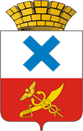 Администрация Городского округа «город Ирбит»Свердловской областиПОСТАНОВЛЕНИЕот 30 сентября 2022 года № 1639 -ПАг. ИрбитОб утверждении административного регламента предоставления муниципальной услуги «Предоставление жилого помещения муниципального жилищного фонда по договору социального найма»В соответствии с Федеральным законом от 06 октября 2003 года                                      № 131-ФЗ «Об общих принципах организации местного самоуправления в Российской Федерации», Федеральным законом от 27 июля 2010 года № 210-ФЗ «Об организации предоставления государственных и муниципальных услуг», постановлением администрации Муниципального образования город Ирбит                               от 29.12.2018 № 2402-ПА «Об утверждении порядка разработки и утверждения административных регламентов предоставления муниципальных услуг в Муниципальном образовании город Ирбит», на основании статьи 27 Устава Городского округа «город Ирбит» Свердловской области, администрация Городского округа «город Ирбит» Свердловской области ПОСТАНОВЛЯЕТ: 1. Утвердить административный регламент предоставления муниципальной услуги «Предоставление жилого помещения муниципального жилищного фонда по договору социального найма» (прилагается).2. Признать утратившим силу постановление администрации Муниципального образования город Ирбит от 20.12.2019 № 2016-ПА «Об утверждении административного регламента предоставления муниципальной услуги «Предоставление жилого помещения муниципального жилищного фонда по договору социального найма».3. Контроль за исполнением настоящего постановления возложить на заместителя главы администрации Городского округа «Город Ирбит» Свердловской области Е.А. Грицко.4. Настоящее постановление опубликовать в Ирбитской общественно-политической газете «Восход» и разместить на официальном сайте администрации Городского округа «город Ирбит» Свердловской области (www.moitbit.ru).Глава Городского округа«город Ирбит» Свердловской области                                                                Н.В. ЮдинУТВЕРЖДЕНпостановлением администрацииГородского округа «город Ирбит» Свердловской области                             от   30.09.2022    №   1639-ПА «Об утверждении административного регламента предоставления муниципальной услуги «Предоставление жилого помещения муниципального жилищного фонда по договору социального найма»АДМИНИСТРАТИВНЫЙ РЕГЛАМЕНТпредоставления муниципальной услуги «Предоставление жилого помещения муниципального жилищного фонда по договору социального найма»1. Общие положенияПРЕДМЕТ РЕГУЛИРОВАНИЯ АДМИНИСТРАТИВНОГО РЕГЛАМЕНТААдминистративный регламент предоставления муниципальной услуги «Предоставление жилого помещения муниципального жилищного фонда по договору социального найма» разработан в целях повышения качества и доступности предоставления муниципальной услуги, определяет стандарт, сроки и последовательность действий (административных процедур) в Городском округе «город Ирбит» Свердловской области (далее - административный регламент). Настоящий Административный регламент регулирует отношения, возникающие на основании Конституции Российской Федерации, Жилищного кодекса Российской Федерации, Налогового кодекса Российской Федерации, Федерального закона от 27 июля 2010 года № 210-ФЗ «Об организации предоставления государственных и муниципальных услуг.КРУГ ЗАЯВИТЕЛЕЙ Заявителями на получение муниципальной услуги (далее - заявители) являются физические лица - граждане Российской Федерации, постоянно проживающие на территории Городского округа город Ирбит Свердловской области, из числа:1) принятых на учет нуждающихся в улучшении жилищных условий до 01.03.2005 года;2) малоимущих граждан, принятых на учет нуждающихся в жилых помещениях, предоставляемых по договорам социального найма;3) не состоящих на учете нуждающихся в жилых помещений, но в отношении которых вступили в законную силу решения судов о предоставлении им жилого помещения по договору социального найма;4) нанимателей жилых помещений по договорам социального найма в домах, подлежащих отселению и сносу.  Интересы заявителей, указанных в пункте 1.2 настоящего административного регламента, могут представлять лица, обладающие соответствующими полномочиями (далее – представитель).ТРЕБОВАНИЯ К ПОРЯДКУ ИНФОРМИРОВАНИЯ                                                               О ПРЕДОСТАВЛЕНИИ МУНИЦИПАЛЬНОЙ УСЛУГИ Информирование о порядке  предоставления  муниципальной услуги осуществляется:непосредственно при личном приеме заявителя в жилищный отдел администрации Городского округа «город Ирбит» Свердловской области                    (далее - администрация ГО город Ирбит) или многофункциональном центре предоставления государственных и муниципальных услуг (далее – многофункциональный центр);по телефону в администрации ГО город Ирбит или многофункциональном центре;письменно, в том числе посредством электронной почты, факсимильной связи;посредством размещения в открытой и доступной форме информации:в федеральной государственной информационной системе «Единый портал государственных и муниципальных услуг (функций)» (https://www.gosuslugi.ru/) (далее – ЕПГУ);на официальном сайте администрации ГО город Ирбит                                     (https:// www.moirbit.ru/);посредством размещения информации на информационных стендах администрации ГО город Ирбит или многофункциональном центре.Информирование осуществляется по вопросам, касающимся:способов  подачи  заявления  о  предоставлении   муниципальной услуги;адресов администрации ГО город Ирбит и многофункциональных центров, обращение в которые необходимо для предоставления муниципальной услуги;справочной информации о работе жилищного отдела администрации                      ГО город Ирбит;документов, необходимых для предоставления муниципальной услуги и услуг, которые являются необходимыми и обязательными для предоставления муниципальной услуги;порядка и сроков предоставления муниципальной услуги;порядка получения сведений о ходе рассмотрения заявления о предоставлении муниципальной услуги и о результатах предоставления муниципальной услуги;по вопросам предоставления услуг, которые являются необходимыми и обязательными для предоставления муниципальной услуги;порядка досудебного (внесудебного) обжалования действий (бездействия) должностных лиц, и принимаемых ими решений при предоставлении муниципальной услуги.Получение информации по вопросам предоставления муниципальной услуги и услуг, которые являются необходимыми и обязательными для предоставления муниципальной услуги осуществляется бесплатно. При устном обращении заявителя (лично или по телефону) должностное лицо администрации ГО город Ирбит, работник многофункционального центра, осуществляющий консультирование, подробно и в вежливой (корректной) форме информирует обратившихся по интересующим вопросам.Ответ на телефонный звонок должен начинаться с информации о наименовании органа, в который позвонил заявитель, фамилии, имени, отчества (последнее – при наличии) и должности специалиста, принявшего телефонный звонок.Если должностное лицо администрации ГО город Ирбит не может самостоятельно дать ответ, телефонный звонок должен быть переадресован (переведен) на другое должностное лицо или же обратившемуся лицу должен быть сообщен телефонный номер, по которому можно будет получить необходимую информацию.Если подготовка ответа требует продолжительного времени, он предлагает заявителю один из следующих вариантов дальнейших действий:изложить обращение в письменной форме; назначить другое время для консультаций.Должностное лицо администрации ГО город Ирбит не вправе осуществлять информирование, выходящее за рамки стандартных процедур и условий предоставления муниципальной услуги, и влияющее прямо или косвенно на принимаемое решение.Продолжительность информирования по телефону не должна превышать                10 минут.Информирование осуществляется в соответствии с графиком приема граждан. По письменному обращению должностное лицо администрации ГО город Ирбит, ответственный за предоставление муниципальной услуги, подробно в письменной форме разъясняет гражданину сведения по вопросам, указанным в пункте 1.5 настоящего административного регламента в порядке, установленном Федеральным законом от 2 мая 2006 года № 59-ФЗ «О порядке рассмотрения обращений граждан Российской Федерации». Информация по устному обращению предоставляется – непосредственно в момент обращения. На ЕПГУ размещаются сведения, предусмотренные Положением о федеральной государственной информационной системе «Федеральный реестр государственных и муниципальных услуг (функций)», утвержденным постановлением Правительства Российской Федерации от 24.10.2011 № 861 «О федеральных государственных информационных системах, обеспечивающих предоставление в электронной форме государственных и муниципальных услуг (осуществление функций)».Доступ к информации о сроках и порядке предоставления муниципальной услуги осуществляется без выполнения заявителем каких-либо требований, в том числе без использования программного обеспечения, установка которого на технические средства заявителя требует заключения лицензионного или иного соглашения с правообладателем программного обеспечения, предусматривающего взимание платы, регистрацию или авторизацию заявителя или предоставление им персональных данных. На официальном сайте администрации ГО город Ирбит, на стендах в местах предоставления муниципальной услуги и услуг, которые являются необходимыми и обязательными для предоставления муниципальной услуги, и в многофункциональном центре размещается следующая справочная информация:о месте нахождения и графике работы администрации ГО город Ирбит и их структурных подразделений, ответственных за предоставление муниципальной услуги, а также многофункциональном центре;справочные телефоны структурных подразделений администрации ГО город Ирбит, ответственных за предоставление муниципальной услуги, в том числе номер телефона-автоинформатора (при наличии);адрес официального сайта, а также электронной почты и (или) формы обратной связи администрации ГО город Ирбит в сети «Интернет». В залах ожидания администрации ГО город Ирбит размещаются нормативные, правовые акты, регулирующие порядок предоставления муниципальной услуги, в том числе административный регламент, которые по требованию заявителя предоставляются ему для ознакомления. Размещение информации о порядке предоставления муниципальной услуги на информационных стендах в помещении многофункционального центра осуществляется в соответствии с соглашением, заключенным между многофункциональным центром и администрацией ГО город Ирбит с учетом требований к информированию, установленных административным регламентов. Информация о ходе рассмотрения заявления о предоставлении муниципальной услуги и о результатах предоставления муниципальной услуги может быть получена заявителем (его представителем) в личном кабинете на ЕПГУ, а также в соответствующем структурном подразделении администрации ГО город Ирбит при обращении заявителя лично, по телефону посредством электронной почты.2. Стандарт предоставления муниципальной услугиНАИМЕНОВАНИЕ МУНИЦИПАЛЬНОЙ УСЛУГИМуниципальная услуга «Предоставление жилого помещения муниципального жилищного фонда по договору социального найма».НАИМЕНОВАНИЕ ОРГАНА МЕСТНОГО САМОУПРАВЛЕНИЯ, ПРЕДОСТАВЛЯЮЩЕГО МУНИЦИПАЛЬНУЮ УСЛУГУМуниципальная услуга предоставляется администрацией ГО город Ирбит.Структурное подразделение ответственное за предоставление муниципальной услуги – жилищный отдел администрации ГО город Ирбит.При предоставлении муниципальной услуги администрация ГО город Ирбит взаимодействует с:Федеральной налоговой службой в части получения сведений из Единого государственного реестра записей актов гражданского состояния о рождении, о заключении брака, о перемене имени, об установлении отцовство, о расторжении брака; получения сведений из Единого государственного реестра юридических лиц, в случае подачи заявления представителем (юридическим лицом); получения сведений из Единого государственного реестра индивидуальных предпринимателей, в случае подачи заявления представителем (индивидуальным предпринимателем).Министерством внутренних дел Российской Федерации в части получения сведений, подтверждающих действительность паспорта Российской Федерации; сведений, подтверждающих место жительства; сведений о реабилитации (признании пострадавшим) лица, репрессированного по политическим мотивам или сведениям о факте смерти необоснованно репрессированного и впоследствии реабилитированного.Пенсионным Фондом Российской Федерации в части проверки соответствия фамильно-именной группы, даты рождения, СНИЛС, сведений о страховом стаже застрахованного лица, сведений об инвалидности из Единой государственной информационной системы социального обеспечения, предоставление СНИЛС застрахованного лица с учётом дополнительных сведений, предоставление сведений о трудовой деятельности, получение сведений о размере выплат (включая пенсию, доплаты, устанавливаемые к пенсии, социальные выплаты и выплаты по уходу).Федеральной службы государственной регистрации, кадастра и картографии в части получения сведений из Единого государственного реестра недвижимости о правах отдельного лица на имевшиеся (имеющиеся) у него объекты недвижимости, об основных характеристиках и зарегистрированных правах на объект недвижимости, о кадастровой стоимости объекта недвижимости,  о переходе прав на объект недвижимого имущества, о содержании правоустанавливающих документах, о зарегистрированных договорах в долевом строительстве. Органами местного самоуправления в части получения сведений о признании жилого помещения непригодным для проживания и многоквартирного дома аварийным и подлежащим сносу или реконструкции.При предоставлении муниципальной услуги администрацией ГО город Ирбит запрещается требовать от заявителя осуществления действий, в том числе согласований, необходимых для получения муниципальной услуги и связанных с обращением в иные государственные органы и организации, за исключением получения услуг, включенных в перечень услуг, которые являются необходимыми и обязательными для предоставления муниципальной услуги.ОПИСАНИЕ РЕЗУЛЬТАТА ПРЕДОСТАВЛЕНИЯ                   МУНИЦИПАЛЬНОЙ УСЛУГИРезультатом предоставления муниципальной услуги является:решение в форме постановления администрации ГО город Ирбит о предоставлении жилого помещения либо об отказе в предоставлении жилого помещения;проект договора социального найма жилого помещения, согласно приложению № 6 к настоящему административному регламенту.СРОК ПРЕДОСТАВЛЕНИЯ МУНИЦИПАЛЬНОЙ УСЛУГИ, В ТОМ ЧИСЛЕ С УЧЕТОМ НЕОБХОДИМОСТИ ОБРАЩЕНИЯ В ОРГАНИЗАЦИИ, УЧАСТВУЮЩИЕ В ПРЕДОСТАВЛЕНИИ МУНИЦИПАЛЬНОЙ УСЛУГИ, СРОК ПРИОСТАНОВЛЕНИЯ ПРЕДОСТАВЛЕНИЯ МУНИЦИПАЛЬНОЙ УСЛУГИ, СРОК ВЫДАЧИ (НАПРАВЛЕНИЯ) ДОКУМЕНТОВ, ЯВЛЯЮЩИХСЯ РЕЗУЛЬТАТОМ ПРЕДОСТАВЛЕНИЯ МУНИЦИПАЛЬНОЙ УСЛУГИАдминистрации ГО город Ирбит в течение 25 рабочих дней со дня регистрации заявления и документов, необходимых для предоставления муниципальной услуги в администрацию ГО город Ирбит, в том числе с учетом необходимости обращения в организации, участвующие в предоставлении муниципальной услуги, направляет заявителю способом указанном в заявлении один из результатов, указанных в пункте 2.5 административного регламента.В случае подачи заявления и документов через многофункциональный центр срок предоставления муниципальной услуги исчисляется со дня регистрации заявления и документов в многофункциональном центре.Срок выдачи (направления) документов заявителю, являющихся результатом предоставления муниципальной услуги -3 дня.НОРМАТИВНЫЕ ПРАВОВЫЕ АКТЫ, РЕГУЛИРУЮЩИЕ ПРЕДОСТАВЛЕНИЕ МУНИЦИПАЛЬНОЙ УСЛУГИИнформация о нормативно-правовых актах, регулирующих отношения, возникающие в связи с предоставлением муниципальной услуги размещена на официальном сайте администрации ГО город Ирбит, в региональной государственной информационной системе «Реестр государственных и муниципальных услуг (функций) Свердловской области», федеральной государственной информационной системе «Единый портал государственных и муниципальных услуг (функций)».ИСЧЕРПЫВАЮЩИЙ ПЕРЕЧЕНЬ ДОКУМЕНТОВ И СВЕДЕНИЙ, НЕОБХОДИМЫХ В СООТВЕТСТВИИ С НОРМАТИВНЫМИ ПРАВОВЫМИ АКТАМИ ДЛЯ ПРЕДОСТАВЛЕНИЯ МУНИЦИПАЛЬНОЙ УСЛУГИ И УСЛУГ, КОТОРЫЕ ЯВЛЯЮТСЯ НЕОБХОДИМЫМИ И ОБЯЗАТЕЛЬНЫМИ ДЛЯ ПРЕДОСТАВЛЕНИЯ МУНИЦИПАЛЬНОЙ УСЛУГИ, ПОДЛЕЖАЩИХ ПРЕДСТАВЛЕНИЮ ЗАЯВИТЕЛЕМ, СПОСОБЫ ИХ ПОЛУЧЕНИЯ ЗАЯВИТЕЛЕМ, В ТОМ ЧИСЛЕ В ЭЛЕКТРОННОЙ ФОРМЕ, ПОРЯДОК ИХПРЕДСТАВЛЕНИЯДля получения муниципальной услуги заявитель представляет:Заявление о предоставлении муниципальной услуги по форме, согласно приложению № 1 к настоящему административному регламенту.Заявление о предоставлении жилого помещения по договору социального найма подписывают подающие их граждане и совместно проживающие с ними совершеннолетние и дееспособные члены семьи.В случае направления заявления посредством ЕПГУ формирование заявления осуществляется посредством заполнения интерактивной формы на ЕПГУ без необходимости дополнительной подачи заявления в какой-либо иной форме.В заявлении также указывается один из следующих способов направления результата предоставления муниципальной услуги:в форме электронного документа в личном кабинете на ЕПГУ;дополнительно на бумажном носителе в виде распечатанного экземпляра электронного документа в администрации ГО город Ирбит, многофункциональном центре.К заявлению прилагаются следующие документы, которые являются необходимыми и обязательными для предоставления муниципальной услуги и подлежат представлению заявителем:Документ, удостоверяющий личность заявителя, представителя.Копия паспорта (все страницы), или иные документы, удостоверяющие личность заявителя, которые включены в перечень документов, предоставляемых заявителем, утвержденный частью 6 пункта 7 Федерального закона от 27 июля 2010 года № 210-ФЗ «Об организации предоставления государственных и муниципальных услуг».В случае направления заявления посредством ЕПГУ сведения из документа, удостоверяющего личность заявителя, представителя формируются при подтверждении учетной записи в Единой системе идентификации и аутентификации из состава соответствующих данных указанной учетной записи и могут быть проверены путем направления запроса с использованием системы межведомственного электронного взаимодействия. В случае, если заявление подается представителем, дополнительно предоставляется документ, подтверждающий полномочия представителя действовать от имени заявителя.В случае если документ, подтверждающий полномочия заявителя выдано юридическим лицом – должен быть подписан усиленной квалификационной электронной подписью уполномоченного лица, выдавшего документ.В случае если документ, подтверждающий полномочия заявителя выдано индивидуальным предпринимателем – должен быть подписан усиленной квалификационной электронной подписью индивидуального предпринимателя.В случае если документ, подтверждающий полномочия заявителя выдано нотариусом – должен быть подписан усиленной квалификационной электронной подписью нотариуса, в иных случаях – подписанный простой электронной подписью.Документы, подтверждающие родственные отношения и отношения свойства с членами семьи, проживающими совместно с заявителем по месту постоянного жительства, из числа следующих:свидетельство о рождении, свидетельство о заключении брака, справка о заключении брака, свидетельство об установлении отцовства, свидетельство о смерти (представляется для подтверждения факта смерти лица (лиц), указанного в справке с места жительства, супруга (супруги), в случае если в паспорте сохраняется отметка о регистрации брака), копии документов удостоверяющих личность членов семьи, достигших 14 летнего возраста, свидетельство о расторжении брака (представляется для подтверждения факта расторжения брака, в случае если в паспорте сохраняется отметка о регистрации брака), свидетельства о государственной регистрации актов гражданского состояния, выданные компетентными органами иностранного государства и их нотариально удостоверенный перевод на русский язык - при их наличии, свидетельства об усыновлении, выданные органами записи актов гражданского состояния или консульскими учреждениями Российской Федерации - при их наличии, копия вступившего в законную силу решения соответствующего суда о признании гражданина членом семьи заявителя - при наличии такого решения, свидетельства о перемене фамилии, имени, отчества (при их наличии),решение органов опеки и попечительства.	Документы, подтверждающие временное отсутствие членов семьи заявителя по причине прохождения службы по призыву в Вооруженных Силах Российской Федерации, пребывания в учреждениях, исполняющих наказание в виде лишения свободы, либо обучения в образовательных учреждениях среднего профессионального и высшего профессионального образования по очной форме (в случае временного отсутствия члена семьи заявителя):справка военного комиссариата,справка учреждения, исполняющего наказание в виде лишения свободы,справка образовательной организации.Документы, подтверждающие временное отсутствие членов семьи заявителя по причине прохождения службы по призыву в Вооруженных Силах Российской Федерации, пребывания в учреждениях, исполняющих наказание в виде лишения свободы (в случае временного отсутствия члена семьи заявителя).Согласие заявителя и членов его семьи на обработку персональных данных по форме, представленной в приложении № 2 к настоящему административному регламенту. В случае если для предоставления муниципальной услуги необходимо представление документов и информации об ином лице, не являющемся заявителем, при обращении за получением муниципальной услуги заявитель дополнительно представляет документы, подтверждающие наличие согласия указанных лиц или их законных представителей на обработку персональных данных указанных лиц, а также полномочие заявителя действовать от имени указанных лиц или их законных представителей при передаче персональных данных указанных лиц в администрацию ГО город Ирбит.Заявитель, являющийся нанимателем жилого помещения по договору социального найма или членом семьи нанимателя жилого помещения по договору социального найма либо собственником жилого помещения или членом семьи собственника жилого помещения, прилагает следующие документы:Копии правоустанавливающих документов на занимаемое жилое помещение: договор социального найма; договор купли - продажи; договор дарения; договор мены; договор ренты (пожизненного содержания с иждивением); договор дарения; договор передачи квартиры в собственность (приватизации); свидетельство о праве на наследство по закону; свидетельство о праве на наследство по завещанию; вступивший в законную силу судебный акт (решение суда) в отношении права собственности на жилое помещение; свидетельство о государственной регистрации прав на недвижимое имущество, выписка из ЕГРН об основных характеристиках и зарегистрированных в правах на объект недвижимости.Правоустанавливающие документы представляются на каждое жилое помещение, занимаемое по договору социального найма и (или) находящееся в собственности членов семьи, лиц, совместно проживающих с ними в качестве членов семьи, супругов последних, если право собственности на жилое помещение не зарегистрировано в Едином государственном реестре прав на недвижимое имущество и сделок с ним (в том числе со всех предыдущих мест жительства, если гражданин менял место жительства за последние пять лет, на момент подачи заявления).Копии технических паспорта на каждое жилое помещение, занимаемое по договору социального найма и (или) находящееся в собственности гражданина, и (или) членов его семьи, а в случае, если технический паспорт отсутствует, прилагается иной документ, содержащий техническую информацию о жилом помещении, выданный организацией, осуществляющей деятельность по техническому учету соответствующего жилищного фонда.Документ представляется на каждое жилое помещение, занимаемое по договору социального найма и (или) находящееся в собственности членов семьи, лиц, совместно проживающих с ними в качестве членов семьи, супругов последних, если жилое помещение не состоит на государственном кадастровом учете  (в том числе со всех предыдущих мест жительства, если гражданин менял место жительства за последние пять лет, на момент подачи заявления).Заявитель, не являющийся нанимателем жилых помещений по договору социального найма или членом семьи нанимателя жилого помещения по договору либо собственником жилых помещений или членом семьи собственника жилого помещения, предоставляет копию документа, подтверждающего основание пользования заявителем и членами семьи жилым помещением для проживания (договор поднайма, найма, безвозмездного пользования и иные предусмотренные действующим законодательством).Медицинское заключение, подтверждающее наличие тяжелой формы хронического заболевания – в случае, если заявитель страдает тяжелой формой хронического заболевания или проживает в квартире, занятой несколькими семьями, если в составе семьи имеется больной, страдающий тяжелой формой хронического заболевания.Удостоверения, справку об инвалидности и другие документы, подтверждающие принадлежность к категории лиц, определенных федеральными законами, указами Президента Российской Федерации или законами субъекта Российской Федерации, имеющих право на предоставление жилого помещения.Справку из Бюро технической инвентаризации и регистрации недвижимости о наличии прав на недвижимое имущество и сделок с ним, родившихся до 01.01.2000  года на каждого члена семьи (если фамилия (имя, отчество) менялись, то справка на все данные; если Заявитель или члены его семьи прибыли из другого городского округа, справка предъявляется из территориального органа, осуществляющего техническую инвентаризацию жилищного фонда с места жительства до 01.01.2000 года).Документы представляются в целях установления факта наличия (отсутствия) в собственности у заявителя, лиц, совместно проживающих с ними в качестве членов семьи, супругов последних, жилых помещений, права на которые не зарегистрированы в Едином государственном реестре прав на недвижимое имущество и сделок с ним. Документы представляются из всех муниципальных образований, где указанные граждане были зарегистрированы по месту жительства,                                        начиная с 11.07.1991 года за исключением членов семьи, родившихся после 1 января 2000 года.Сведения о гражданах, зарегистрированных по месту жительству заявителя, декларируются по форме согласно приложению № 3 к административному регламенту.Граждане, подающие заявление о предоставлении жилого помещения  муниципального жилищного фонда по договору социального найма и не проживающие на территории Городского округа «город Ирбит» Свердловской области, приводят ссылки на нормативные правовые акты, в соответствии с которыми им предоставлено право подать заявление не по месту их жительства (решение суда об установлении факта проживания в жилом помещении для лиц, не имеющих регистрацию по месту жительства).Доверенность, удостоверяющая права (полномочия) представителя физического лица на предоставление интересов, оформленная в соответствии с законодательством Российской Федерации, если с заявлением обращается представитель заявителя.Граждане, подающие заявления от имени гражданина, признанного недееспособным, законными представителями которого они являются, прилагают, следующие документы:1) копию паспорта или иного документа, удостоверяющего личность гражданина, признанного недееспособным;2) копию решения суда о признании гражданина недееспособным;3) решение органов опеки и попечительства о назначении опекуном.2.8.13. Для определения размера дохода одиноко проживающего гражданина или размера дохода семьи, приходящегося на каждого ее члена, и стоимости подлежащего налогообложению имущества, находящегося в собственности одиноко проживающего гражданина или в собственности членов семьи, представляют следующие документы:Справки, подтверждающие получение доходов, подлежащих налогообложению налогом на доходы физических лиц, одиноко проживающим гражданином или каждым членом семьи, (далее - справки о доходах, подлежащих налогообложению) - в случаях, если эти лица получали доходы, подлежащие налогообложению налогом на доходы физических лиц, и не были обязаны подавать налоговые декларации по налогу на доходы физических лиц в соответствии с законодательством Российской Федерации о налогах и сборах.Перечень доходов, подлежащих налогообложению налогом на доходы физических лиц, определен статьей 208 Налогового кодекса Российской Федерации (за исключением доходов, освобождаемых от налогообложения, предусмотренных статьей 217 Налогового кодекса Российской Федерации).2) копии налоговых деклараций по налогам (далее - копии налоговых деклараций) - в случаях, если эти лица были обязаны подавать налоговые декларации по этим налогам в соответствии с законодательством Российской Федерации о налогах и сборах.Копии налоговых деклараций за соответствующий налоговый период, поданных в соответствии с законодательством Российской Федерации о налогах и сборах, представляются по следующим налогам:- налогу на доходы физических лиц;- единому налогу на вмененный доход;- налогу, взимаемому в связи с применением упрощенной системы налогообложения;- единому сельскохозяйственному налогу.3) Копии документов, удостоверяющих право применения индивидуальными предпринимателями патентной системы налогообложения (далее - копии патентов), - в случаях, если эти лица в соответствии с законодательством Российской Федерации о налогах и сборах применяли патентную систему налогообложения.Если заявитель и (или) члены его семьи не являются лицами, обязанными подавать налоговые декларации, предоставляются справки о сведениях регистрации в Едином государственном реестре индивидуальных предпринимателей.4) сформированные с использованием мобильного приложения «Мой налог» документы, подтверждающие получение доходов, подлежащих налогообложению налогом на профессиональный доход (далее - документы о профессиональном доходе), - в случаях, если эти лица в соответствии с законодательством Российской Федерации о налогах и сборах применяли специальный налоговый режим «Налог на профессиональный доход».Справки о доходах, подлежащих налогообложению, копии налоговых деклараций, копии патентов и (или) документы о профессиональном доходе представляются за три года, предшествующих году, в котором подано заявление о принятии на учет граждан в качестве нуждающихся в предоставляемых по договорам социального найма жилых помещениях муниципального жилищного фонда.В случае если работоспособный одиноко проживающий гражданин или члены его семьи не могут представить справки о доходах, подлежащих налогообложению, либо копии налоговых деклараций, патентов, представляется копия трудовой книжки, подтверждающая перерыв в трудовом стаже и дается расписка о неполучении доходов, подлежащих налогообложению за определенный период, также в случаи отсутствия записей об отдельных периодах работы в трудовой книжки предоставляются копии трудовых договоров, в подтверждения периодов работы.Справки о доходах, подлежащих налогообложению, должны быть составлены по форме, утвержденной в соответствии с законодательством Российской Федерации о налогах и сборах, применявшейся для целей налогообложения налогом на доходы физических лиц доходов, полученных в соответствующем налоговом периоде.4) Граждане, которым назначена пенсия по государственному пенсионному обеспечению или страховая пенсия, а также граждане, членам семьи которых назначена пенсия по государственному пенсионному обеспечению или страховая пенсия, для определения размера дохода одиноко проживающего гражданина или размера дохода, приходящегося на каждого члена семьи, в целях признания их малоимущими и предоставления им по договорам социального найма жилых помещений муниципального жилищного фонда, представляют справки, подтверждающие получение соответствующих доходов (далее - справки о пенсиях).В справках о пенсиях должна быть указана сумма доходов в виде пенсии по государственному пенсионному обеспечению и (или) страховой пенсии и представляются за три года, предшествующих году, в котором подано заявление о принятии на учет граждан в качестве нуждающихся в предоставляемых по договорам социального найма жилых помещениях муниципального жилищного фонда.5) Граждане, которым назначено ежемесячное пожизненное содержание, выплачиваемое пребывающему в отставке судье, а также граждане, членам семьи которых назначено ежемесячное пожизненное содержание, выплачиваемое пребывающему в отставке судье, для определения размера дохода одиноко проживающего гражданина или размера дохода, приходящегося на каждого члена семьи, в целях признания их малоимущими и предоставления им по договорам социального найма жилых помещений муниципального жилищного фонда, представляют справки, подтверждающие получение соответствующих доходов (далее - справки о ежемесячном пожизненном содержании).В справках о ежемесячном пожизненном содержании должна быть указана сумма доходов в виде ежемесячного пожизненного содержания, выплачиваемого пребывающему в отставке судье и представляются за три года, предшествующих году, в котором подано заявление о принятии на учет граждан в качестве нуждающихся в предоставляемых по договорам социального найма жилых помещениях муниципального жилищного фонда.6) Граждане, которым назначено ежемесячное денежное содержание по инвалидности, выплачиваемое ушедшему или удаленному в отставку судье, а также граждане, членам, семьи которых назначено ежемесячное денежное содержание по инвалидности, выплачиваемое ушедшему или удаленному в отставку судье, для определения размера дохода одиноко проживающего гражданина или размера дохода, приходящегося на каждого члена семьи, в целях признания их малоимущими и предоставления им по договорам социального найма жилых помещений муниципального жилищного фонда представляют справки, подтверждающие получение соответствующих доходов (далее - справки о ежемесячном денежном содержании по инвалидности).В справках о ежемесячном денежном содержании по инвалидности должна быть указана сумма доходов в виде ежемесячного денежного содержания по инвалидности, выплачиваемого ушедшему или удаленному в отставку судье и представляются за три года, в котором подано заявление о принятии на учет граждан в качестве нуждающихся в предоставляемых по договорам социального найма жилых помещениях муниципального жилищного фонда.7) сведения о находящемся в собственности заявителя или членов семьи имуществе, относящемся в соответствии с федеральным законом к объекту налогообложения налогом на имущество физических лиц с указанием кадастровой стоимости.Объектом налогообложения признается следующее имущество:- жилой дом;- квартира, комната;- гараж, машино-место;- единый недвижимый комплекс;- объект незавершенного строительства;- иные здание, строение, сооружение, помещение.8) сведения о находящихся собственности одиноко проживающего гражданина или членов семьи земельных участков, относящихся к объекту налогообложения земельным налогом;9) сведения о находящихся в собственности заявителя и членов его семьи транспортных средствах, относящихся к объекту налогообложения транспортным налогом с указанием стоимости имущества, исходя из представленного отчета экспертной организации, имеющей соответствующую лицензию, или страховой компании.Представляется при наличии в собственности заявителей, лиц, совместно проживающих с ними в качестве членов семьи, их супругов последних транспортного средства. К транспортным средствам, в отношении которых предоставляются документы, относятся автомобили, мотоциклы, мотороллеры, автобусы и другие самоходные машины и механизмы на пневматическом и гусеничном ходу, самолеты, вертолеты, теплоходы, яхты, парусные суда, катера, снегоходы, мотосани, моторные лодки, гидроциклы, несамоходные (буксируемые суда) и другие водные и воздушные транспортные средства, зарегистрированные в установленном порядке в соответствии с законодательством Российской Федерации.В случае если транспортное средство в соответствии с  пунктом 2                статьи 358 Налогового кодекса Российской Федерации не является объектом налогообложения представляются подтверждающие  документы.Сведения, предусмотренные пунктами 7 - 9 указываются по состоянию на 1 января года, в котором подано заявление о принятии на учет граждан в качестве нуждающихся в предоставляемых по договорам социального найма жилых помещениях муниципального жилищного фонда или заявление о предоставлении жилого помещения по договору социального найма.Указанные документы предоставляются: в оригиналах и копиях - документы, удостоверяющие личность, подтверждающие родственные отношения, правоустанавливающие и право подтверждающие документы на занимаемые, имеющиеся жилые, нежилые помещения, земельные участки, заключения медико-социальной экспертизы, трудовые книжки, документы, подтверждающие отнесение заявителя и членов его семьи к льготным категориям, остальные документы - в оригиналах, либо при не представлении оригиналов - в нотариально заверенных копиях.В случае представления документов в оригиналах и копиях, специалист  жилищного отдела администрации ГО город Ирбит или специалист многофункционального центра заверяет сверенные с оригиналами копии документов. При наличии у заявителя и (или) членов его семьи нескольких жилых помещений, занимаемых по договорам социального найма и (или) принадлежащих им на праве собственности, определение уровня обеспеченности общей площадью жилого помещения в администрации ГО город Ирбит осуществляется исходя из суммарной общей площади всех указанных жилых помещений (часть 2 статьи 51 Жилищного кодекса Российской Федерации).При наличии у заявителя и (или) членов его семьи общего совместного имущества, нажитого в браке (в том числе в ранее заключенных браках), учитывается доля совместно нажитого недвижимого имущества в соответствии с действующим законодательством.Представленные заявителями документы, выполненные не на русском языке, подлежат переводу на русский язык и заверению в установленном порядке.Если в представленных документах сведения, являющиеся существенными для принятия решения, противоречат друг другу, то заявитель вправе представить другие документы в обоснование своей позиции.Нуждаемость заявителя и членов его семьи в предоставлении жилого помещения по договору социального найма определяется в соответствии с жилищным законодательством, действующим на момент принятия решения.Заявитель подает заявление на предоставление муниципальной услуги в одном экземпляре.Обязательство от заявителя и всех совершеннолетних членов семьи об освобождении жилого помещения, предоставленного по договору социального найма – в случае, если планируется освободить занимаемое жилое помещение после предоставления нового жилого помещения, согласно приложению № 4 к настоящему административному регламенту.Заявления и прилагаемые документы, указанные в пункте 2.8 настоящего административного регламента, направляются (подаются) в администрацию ГО город Ирбит  в электронной форме путем заполнения формы запроса через личный кабинет на ЕПГУ.ИСЧЕРПЫВАЮЩИЙ ПЕРЕЧЕНЬ ДОКУМЕНТОВ И СВЕДЕНИЙ, НЕОБХОДИМЫХ В СООТВЕТСТВИИ С НОРМАТИВНЫМИ ПРАВОВЫМИ АКТАМИ ДЛЯ ПРЕДОСТАВЛЕНИЯ МУНИЦИПАЛЬНОЙ УСЛУГИ, КОТОРЫЕ НАХОДЯТСЯ В РАСПОРЯЖЕНИИ ГОСУДАРСТВЕННЫХ ОРГАНОВ, ОРГАНОВ МЕСТНОГО САМОУПРАВЛЕНИЯ И ИНЫХ ОРГАНОВ, УЧАСТВУЮЩИХ В ПРЕДОСТАВЛЕНИИ ГОСУДАРСТВЕННЫХ ИЛИ МУНИЦИПАЛЬНЫХ УСЛУГЗаявитель вправе самостоятельно представить следующие документы и сведения, необходимых в соответствии с нормативными правовыми актами для предоставления муниципальной услуги, которые находятся в распоряжении государственных органов, органов местного самоуправления и иных органов, участвующих в предоставлении муниципальных услуг в случае обращения:- Сведения о регистрации заявителя и его членов семьи по месту жительства, подтверждающие место жительства заявителя и содержащие сведения о совместно проживающих с ним лицах, полученная не позднее, чем за месяц до даты подачи заявления (запрашивается в Федеральной миграционной службе Российской Федерации, органах местного самоуправления);- Сведения о признании жилого помещения непригодным для проживания и многоквартирного дома аварийным и подлежащим сносу или реконструкции (акт, заключение межведомственной комиссии об оценке соответствия помещения (многоквартирного дома) требованиям, установленным в Положении о признании помещения жилым помещением, жилого помещения непригодным для проживания и многоквартирного дома аварийным и подлежащим сносу или реконструкции, постановление о признании помещения жилым помещением, жилого помещения непригодным для проживания и многоквартирного дома аварийным и подлежащим сносу или реконструкции);- Документ, подтверждающий право пользования нанимателя жилым помещением (договор социального найма или ордер);- Копию технического паспорта на жилое помещение, занимаемое по договору социального найма (ордеру), а в случае, если технический паспорт отсутствует, иной документ, содержащий техническую информацию о жилом помещении, выданный организацией, осуществляющей деятельность по техническому учету жилищного фонда;- Сведения, подтверждающие действительность паспорта гражданина Российской Федерации;- Сведения из Единого государственного реестра недвижимости об объектах недвижимости;- Сведения о правоустанавливающих документах недвижимого имущества, если право на него зарегистрировано в Едином государственном реестре прав на недвижимое имущество и сделок с ним;- Сведения из Единого государственного реестра недвижимости о кадастровой стоимости объектов недвижимости;- Сведения из Единого государственного реестра недвижимости о зарегистрированных договорах в долевом строительстве. - Сведения из Единого государственного реестра недвижимости о переходе прав на объект недвижимости;- Выписку из Единого государственного реестра прав на недвижимое имущество и сделок с ним о правах отдельного лица на имевшиеся (имеющиеся) у него объекты недвижимого имущества (запрашивается в отношении заявителя и всех членов его семьи в Управлении Федеральной службы государственной регистрации, кадастра и картографии);- Сведения из Единого государственного реестра записей актов гражданского состояния о рождении, о заключении брака, о перемени имени, об установлении отцовства, о расторжении брака; проверка соответствия фамильно-именной группы, даты рождения, пола и СНИЛС;- Сведения	о реабилитации (признании пострадавшим) лица, репрессированного по политическим мотивам или сведениям о факте смерти необоснованно репрессированного и впоследствии реабилитированного;- Сведения об инвалидности;- Сведения о страховом стаже застрахованного лица;- Сведения из Единого государственного реестра юридических лиц;- Сведения из Единого государственного	реестра индивидуальных предпринимателей;- Сведения о признании гражданина малоимущим;- Сведения из Единого государственного реестра юридических лиц.Документы, указанные в пункте 2.11 настоящего административного регламента запрашиваются специалистом администрации ГО город Ирбит, ответственным за предоставление муниципальной услуги, в соответствующих органах и организациях, если они не были представлены заявителем самостоятельно.Представленные заявителями документы, выполненные не на русском языке, подлежат переводу на русский язык и заверению в установленном порядке.2.12. Требования к документам:- текст документов должен быть написан разборчиво;- фамилии, имена и отчества должны соответствовать документам, удостоверяющим личность;- не должно быть подчисток, приписок, зачеркнутых слов и иных исправлений;- документы не должны быть исполнены карандашом;- в документах не должно быть серьёзных повреждений, наличие которых не позволяло бы однозначно истолковать их содержание.2.13. Заявитель может представить необходимые документы в полном объеме по собственной инициативе, в том числе в электронной форме.При предоставлении муниципальной услуги запрещается требовать от заявителя: 1) представления документов и информации или осуществления действий, представление или осуществление которых не предусмотрено нормативными правовыми актами, регулирующими отношения, возникающие в связи с предоставлением муниципальной услуги;2) представления документов и информации, которые в соответствии с нормативными правовыми актами Российской Федерации, нормативными правовыми актами Правительства Свердловской области и муниципальными правовыми актами находятся в распоряжении органов, предоставляющих муниципальные услуги, иных органов государственной власти, органов местного самоуправления, и (или) подведомственных государственным органам и органам местного самоуправления организаций, участвующих в предоставлении государственных или муниципальных услуг, за исключением документов, указанных в части 6 статьи 7 Федерального закона от 27 июля 2010 года № 210-ФЗ «Об организации предоставления государственных и муниципальных услуг»;3) представления документов и информации, отсутствие и (или) недостоверность которых не указывались при первоначальном отказе в приеме документов, необходимых для предоставления муниципальной услуги, либо в предоставлении муниципальной услуги, за исключением случаев:изменение требований нормативных правовых актов, касающихся предоставления муниципальной услуги, после первоначальной подачи заявления о предоставлении муниципальной услуги; наличие ошибок в заявлении о предоставлении муниципальной услуги и документах, поданных заявителем после первоначального отказа в приеме документов, необходимых для предоставления муниципальной услуги, либо в предоставлении муниципальной услуги и не включенных в представленный ранее комплект документов; истечение срока действия документов или изменение информации после первоначального отказа в приеме документов, необходимых для предоставления муниципальной услуги, либо в предоставлении муниципальной услуги;выявление документально подтвержденного факта (признаков) ошибочного или противоправного действия (бездействия) должностного лица                      администрации ГО город Ирбит, служащего, работника многофункционального центра, работника организации, предусмотренной частью 1.1 статьи 16  Федерального закона от 27 июля 2010 года № 210-ФЗ «Об организации предоставления государственных и муниципальных услуг», при первоначальном отказе в приеме документов, необходимых для предоставления муниципальной услуги, либо в предоставлении муниципальной услуги, о чем в письменном виде за подписью руководителя администрации ГО город Ирбит, руководителя многофункционального центра при первоначальном отказе в приеме документов, необходимых для предоставления муниципальной услуги, либо руководителя организации, предусмотренной частью 1.1 статьи 16 Федерального закона от 27 июля 2010 года              № 210-ФЗ «Об организации предоставления государственных и муниципальных услуг», уведомляется заявитель, а также приносятся извинения за доставленные неудобства.ИСЧЕРПЫВАЮЩИЙ ПЕРЕЧЕНЬ ОСНОВАНИЙ ДЛЯ ОТКАЗА В ПРИЕМЕ ДОКУМЕНТОВ, НЕОБХОДИМЫХ ДЛЯ ПРЕДОСТАВЛЕНИЯ ГОСУДАРСТВЕННО (МУНИЦИПАЛЬНОЙ) УСЛУГИОснованиями для отказа в приеме к рассмотрению документов, необходимых для предоставления муниципальной услуги, являются:запрос о предоставлении услуги подан в орган государственной власти, орган местного самоуправления или организацию, в полномочия которых не входит предоставление услуги;неполное заполнение обязательных полей в форме запроса о предоставлении услуги (недостоверное, неправильное);представление неполного комплекта документов (одного или нескольких документов), указанных в пунктах 2.8 настоящего административного регламента, обязанность по предоставлению которых возложена на заявителя;представленные документы утратили силу на момент обращения за услугой (документ, удостоверяющий личность; документ, удостоверяющий полномочия представителя заявителя, в случае обращения за предоставлением услуги указанным лицом);представленные документы содержат подчистки и исправления текста, не заверенные в порядке, установленном законодательством Российской Федерации;подача заявления о предоставлении услуги и документов, необходимых для предоставления услуги, в электронной форме с нарушением установленных требований;представленные в электронной форме документы содержат повреждения, наличие которых не позволяет в полном объеме использовать информацию и сведения, содержащиеся в документах для предоставления услуги;заявление подано лицом, не имеющим полномочий представлять интересы заявителя.ИСЧЕРПЫВАЮЩИЙ ПЕРЕЧЕНЬ ОСНОВАНИЙ ДЛЯ ПРИОСТАНОВЛЕНИЯ ИЛИ ОТКАЗА В ПРЕДОСТАВЛЕНИИ МУНИЦИПАЛЬНОЙ УСЛУГИОснований для приостановления предоставления муниципальной услуги законодательством Российской Федерации не предусмотрено.Перечень оснований для отказа в предоставлении муниципальной услуги.Отказ в предоставлении муниципальной услуги допускается в случае, если:1) документы (сведения), представленные заявителем, противоречат документам (сведениям), полученным в рамках межведомственного взаимодействия;2) представленными документами и сведениями не подтверждается право гражданина состоять на учете в качестве нуждающихся в жилых помещениях;письменное обращение заявителя об отзыве заявления без предоставления муниципальной услуги;отсутствие жилых помещений муниципального жилищного фонда, предоставляемых по договору социального найма;4) совершение гражданином действий и гражданско-правовых сделок с жилыми помещениями, приведших к уменьшению размера занимаемых жилых помещений, к их отчуждению, иному ухудшению жилищных условий, в течение пяти лет со дня совершения указанных намеренных действий;5) утрата оснований, дающих право гражданам на получение жилого помещения по договору социального найма;6) выезд на место жительства в другое муниципальное образование;7) получение гражданином в установленном порядке от органа государственной власти или органа местного самоуправления бюджетных средств на приобретение или строительство жилого помещения;8) предоставление гражданину в установленном порядке от органа государственной власти или органа местного самоуправления земельного участка для строительства дома;9) выявление в представленных документах сведений, не соответствующих действительности и послуживших основанием для принятия на учет, а также неправомерных действий должностных лиц администрации Городского округа город Ирбит Свердловской области, осуществляющих принятие на учет, при решении вопроса о принятии на учет;10) представление документов, не подтверждающих право заявителя и членов его семьи состоять на учете:а) не подтвердившие нуждаемость в жилых помещениях, предоставляемых по договорам социального найма (ст. 51 Жилищного кодекса Российской Федерации);б) не подтвердившие малоимущность (ст. 49 Жилищного кодекса Российской Федерации).Отказ в предоставлении муниципальной услуги не является препятствием для повторного обращения заявителя после устранения причин, послуживших основанием для отказа.ПЕРЕЧЕНЬ УСЛУГ, КОТОРЫЕ ЯВЛЯЮТСЯ НЕОБХОДИМЫМИ И ОБЯЗАТЕЛЬНЫМИ ДЛЯ ПРЕДОСТАВЛЕНИЯ МУНИЦИПАЛЬНОЙ УСЛУГИ, В ТОМ ЧИСЛЕ СВЕДЕНИЯ О ДОКУМЕНТЕ (ДОКУМЕНТАХ), ВЫДАВАЕМОМ (ВЫДАВАЕМЫХ) ОРГАНИЗАЦИЯМИ, УЧАСТВУЮЩИМИ В ПРЕДОСТАВЛЕНИИ МУНИЦИПАЛЬНОЙ УСЛУГИ2.17. Услуги, необходимые и обязательные для предоставления муниципальной услуги, отсутствуют.ПОРЯДОК, РАЗМЕР И ОСНОВАНИЯ ВЗИМАНИЯ ГОСУДАРСТВЕННОЙ ПОШЛИНЫ ИЛИ ИНОЙ ОПЛАТЫ, ВЗИМАЕМОЙ ЗА ПРЕДОСТАВЛЕНИЕ МУНИЦИПАЛЬНОЙ УСЛУГИ2.18. Предоставление муниципальной услуги осуществляется бесплатно.ПОРЯДОК, РАЗМЕР И ОСНОВАНИЯ ВЗИМАНИЯ ПЛАТЫ ЗА ПРЕДОСТАВЛЕНИЕ УСЛУГ, КОТОРЫЕ ЯВЛЯЮТСЯ НЕОБХОДИМЫМИ И ОБЯЗАТЕЛЬНЫМИ ДЛЯ ПРЕДОСТАВЛЕНИЯ МУНИЦИПАЛЬНОЙ УСЛУГИ, ВКЛЮЧАЯ ИНФОРМАЦИЮ О МЕТОДИКЕ РАСЧЕТА РАЗМЕРА ТАКОЙ ПЛАТЫ2.19. Услуги, необходимые и обязательные для предоставления муниципальной услуги, отсутствуют.МАКСИМАЛЬНЫЙ СРОК ОЖИДАНИЯ В ОЧЕРЕДИ ПРИ ПОДАЧЕ ЗАПРОСА О ПРЕДОСТАВЛЕНИИ МУНИЦИПАЛЬНОЙ УСЛУГИ И ПРИ ПОЛУЧЕНИИ РЕЗУЛЬТАТА ПРЕДОСТАВЛЕНИЯ МУНИЦИПАЛЬНОЙ УСЛУГИ2.20. Максимальный срок ожидания в очереди при подаче запроса о предоставлении муниципальной услуги и при получении результата предоставления муниципальной услуги в администрации ГО город Ирбит  или многофункциональном центре составляет не более 15 минут.СРОК И ПОРЯДОК РЕГИСТРАЦИИ ЗАПРОСА ЗАЯВИТЕЛЯО ПРЕДОСТАВЛЕНИИ МУНИЦИПАЛЬНОЙ УСЛУГИ,В ТОМ ЧИСЛЕ В ЭЛЕКТРОННОЙ ФОРМЕ2.21. Заявление о предоставлении муниципальной услуги и документов, необходимых для предоставления муниципальной услуги, представленные при личном приеме, либо путем направления по электронной почте с использованием электронной подписи, либо через федеральную государственную систему «Единый портал государственных и муниципальных услуг (функций)» и региональную информационную систему «Портал государственных и муниципальных услуг (функций) Свердловской области» регистрируется непосредственно в день подачи указанного заявления специалистом жилищного отдела администрации ГО город Ирбит, ответственным за прием и регистрацию заявления о предоставлении муниципальной услуги и документов, необходимых для предоставления муниципальной услуги.В случае наличия оснований для отказа в приеме документов, необходимых для предоставления муниципальной услуги, указанных в пункте 2.14 настоящего административного регламента, администрация ГО город Ирбит не позднее следующего за днем поступления заявления и документов, необходимых для предоставления муниципальной услуги, рабочего дня, направляет заявителю либо его представителю решение об отказе в приеме документов, необходимых для предоставления муниципальной услуги по форме, приведенной в приложении № 5 к настоящему административному регламенту.2.22. Заявление, поданное через федеральную государственную систему «Единый портал государственных и муниципальных услуг (функций)» и региональную информационную систему «Портал государственных и муниципальных услуг (функций) Свердловской области» после 17:00 рабочего дня либо в нерабочий день регистрируется специалистом жилищного отдела администрации ГО город Ирбит, на следующий рабочий день.2.23. Срок регистрации заявления о предоставлении муниципальной услуги подлежат регистрации в администрации ГО город Ирбит в течение 1 рабочего дня со дня получения заявления и документов, необходимых для предоставления муниципальной услуги.Общий максимальный срок регистрации заявления о предоставлении муниципальной услуги и документов, необходимых для предоставления муниципальной услуги, включая первичную проверку и регистрацию, не может превышать 15 минут на каждого заявителя.ТРЕБОВАНИЯ К ПОМЕЩЕНИЯМ, В КОТОРЫХ ПРЕДОСТАВЛЯЕТСЯ МУНИЦИПАЛЬНАЯ  УСЛУГА2.24. Требования к помещениям, в которых предоставляется муниципальная услуга:Здание, в котором предоставляется муниципальная услуга, располагается с учётом пешеходной доступности (не более 10 минут пешком) для заявителей от остановок общественного транспорта. Вход в здание оборудуется информационной табличкой (вывеской), содержащей информацию о наименовании органа местного самоуправления, кнопкой вызова с информационной табличкой, которая расположена на высоте, обеспечивающей беспрепятственный доступ лиц с ограниченными возможностями здоровья. На территории, прилегающей к месторасположению здания, в котором предоставляется муниципальная   услуга,  оборудуются места для парковки автотранспортных средств и предусматриваются места для парковки автомобилей лиц с ограниченными возможностями здоровья. При предоставлении муниципальной услуги инвалидам обеспечиваются:возможность беспрепятственного доступа к объекту (зданию, помещению), в котором предоставляется муниципальная услуга;возможность самостоятельного передвижения по территории, на которой расположены здания и помещения, в которых предоставляется муниципальная услуга, а также входа в такие объекты и выхода из них,посадки в транспортное средство и высадки из него, в том числе с использование кресла-коляски;сопровождение инвалидов, имеющих стойкие расстройства функции зрения и самостоятельного передвижения;надлежащее размещение оборудования и носителей информации, необходимых для обеспечения беспрепятственного доступа инвалидов зданиям и помещениям, в которых предоставляется муниципальная услуга, и к муниципальной услуге с учетом ограничений их жизнедеятельности;дублирование необходимой для инвалидов звуковой и зрительной информации, а также надписей, знаков и иной текстовой и графической информации знаками, выполненными рельефно-точечным шрифтом Брайля;допуск сурдопереводчика и тифлосурдопереводчика; допуск собаки-проводника при наличии документа, подтверждающего ее специальное обучение, на объекты (здания, помещения), в которых предоставляются муниципальная услуга; оказание инвалидам помощи в преодолении барьеров, мешающих получению ими муниципальной услуги наравне с другими лицами.Прием заявителей должен осуществляться в специально отведенных для этих целей помещениях, обеспечивающих комфортные условия для заявителей и оптимальные условия для работы специалистов.Возможно предоставление, при необходимости, муниципальной услуги по месту жительства инвалида или в дистанционном режиме.2.25. Требования к местам проведения личного приема заявителей:Помещения для ожидания должны быть оборудованы стульями или скамьями (банкетками), а для удобства заполнения заявления о предоставлении муниципальной услуги – столами и информационными стендами с образцами заполнения заявлений о предоставлении муниципальной услуги.Кабинеты приема заявителей должны быть оборудованы информационными табличками (вывесками) с указанием номера кабинета; фамилии, имени, отчества специалиста, осуществляющего предоставление муниципальной услуги, и режима работы.Рабочее место специалиста, осуществляющего предоставление муниципальной услуги, оборудуется персональным компьютером с возможностью доступа к необходимым информационным базам, печатающим устройством (принтером) и копирующим устройством.В целях обеспечения конфиденциальности сведений о заявителях специалистом одновременно ведется прием только одного заявителя, за исключением случаев коллективного обращения заявителей.ПОКАЗАТЕЛИ ДОСТУПНОСТИ И КАЧЕСТВА МУНИЦИПАЛЬНОЙ УСЛУГИ2.26. Показателем доступности муниципальной услуги является возможность:1) обращаться за устной консультацией и направлять письменный запрос о предоставлении муниципальной услуги в администрацию ГО город Ирбит;2) обращаться за предоставлением муниципальной услуги через многофункциональной центр;3) обращаться за предоставлением муниципальной услуги в электронном виде, в том числе через Единый портал государственных и муниципальных услуг в информационно-телекоммуникационной сети «Интернет».4)наличие полной и понятной информации о порядке, сроках и ходе предоставления муниципальной услуги в информационно телекоммуникационных сетях общего пользования (в том числе в сети «Интернет»), средствах массовой информации;5) возможность получения информации о ходе предоставления муниципальной услуги, в том числе с использованием информационно-коммуникационных технологий.2.27. Основными показателями качества предоставления муниципальной услуги являются:1) своевременность, полнота  предоставления муниципальной услуги в соответствии со стандартом ее предоставления, установленным настоящим Регламентом;2) минимально возможное количество взаимодействий гражданина с должностными лицами, участвующими в предоставлении муниципальной услуги;3) отсутствие обоснованных жалоб на действия (бездействие) сотрудников и их некорректное (невнимательное) отношение к заявителям;4) отсутствие нарушений установленных сроков в процессе предоставления муниципальной услуги;5) отсутствие заявлений об оспаривании решений, действий (бездействия) администрации ГО город Ирбит, его должностных лиц, принимаемых (совершенных) при предоставлении муниципальной услуги, по итогам рассмотрения которых вынесены решения об удовлетворении (частичном удовлетворении) требований заявителей;6) достоверность и полнота информирования заявителя о ходе предоставления муниципальной услуги;7) удобство и доступность получения заявителем информации о порядке предоставления муниципальной услуги;8) соответствие мест предоставления муниципальной услуги требованиям законодательства и стандарту комфортности;9) соблюдение установленного времени ожидания в очереди при подаче заявления и при получении результата предоставления муниципальной услуги.2.28. При организации муниципальной услуги в многофункциональном центре, многофункциональной центр осуществляет следующие административные процедуры (действия):- информирование заявителей о порядке предоставления муниципальной услуги;- прием и регистрация заявления и документов;- выдача результата предоставления услуги.При предоставлении муниципальной услуги взаимодействие заявителя со специалистом, предоставляющим данную услугу, осуществляется в следующих случаях:1) консультирование о порядке и ходе предоставления муниципальной услуги;2) прием заявления и документов, необходимых для предоставления муниципальной услуги;3) выдача результата предоставления муниципальной услуги;4) общая продолжительность взаимодействия заявителя со специалистом при предоставлении муниципальной услуги не должна превышать 15 минут.При предоставлении муниципальной услуги должна обеспечиваться возможность мониторинга хода ее предоставления, в том числе с использованием Единого портала государственных и муниципальных услуг.ИНЫЕ ТРЕБОВАНИЯ, В ТОМ ЧИСЛЕ УЧИТЫВАЮЩИЕ ОСОБЕННОСТИ ПРЕДОСТАВЛЕНИЯ МУНИЦИПАЛЬНОЙ УСЛУГИ В МНОГОФУНКЦИОНАЛЬНЫХ ЦЕНТРАХ, ОСОБЕННОСТИ ПРЕДОСТАВЛЕНИЯ МУНИЦИПАЛЬНОЙ УСЛУГИ ПО ЭКСТЕРРИТОРИАЛЬНОМУ ПРИНЦИПУ И ОСОБЕННОСТИ ПРЕДОСТАВЛЕНИЯ МУНИЦИПАЛЬНОЙ УСЛУГИ В ЭЛЕКТРОННОЙ ФОРМЕ2.29. Предоставление муниципальной услуги по экстерриториальному принципу осуществляется в части обеспечения возможности подачи заявлений посредством ЕПГУ и получения результата муниципальной услуги в многофункциональном центре.Особенности предоставления муниципальной услуги в многофункциональных центрах предоставления государственных и муниципальных услуг:Требования к расположению, помещениям, оборудованию и порядку работы многофункциональном центре определяются пунктами 6 - 22 Правил организации деятельности многофункциональных центров предоставления государственных и муниципальных услуг, утвержденных Постановлением Правительства Российской Федерации от 22.12.2012  № 1376 «Об утверждении Правил организации деятельности многофункциональных центров предоставления государственных и муниципальных услуг».2.30. Заявители имеют возможность получения муниципальной услуги в электронной форме с использованием Единого портала государственных и муниципальных услуг в части:1) получения информации о порядке предоставления муниципальной услуги;2) ознакомления с формами заявлений и иных документов, необходимых для получения муниципальной услуги, обеспечения доступа к ним для копирования и заполнения в электронном виде;3) направления заявления и документов, необходимых для предоставления муниципальной услуги;4) осуществления мониторинга хода предоставления муниципальной услуги;5) получения результата предоставления муниципальной услуги в соответствии с действующим законодательством.Заявителям обеспечивается возможность представления заявления и прилагаемых документов в форме электронных документов посредством ЕПГУ.В этом случае заявитель или его представитель авторизуется на ЕПГУ посредством подтвержденной учетной записи в ЕСИА, заполняет заявление о предоставлении муниципальной услуги с использованием интерактивной формы в электронном виде.Заполненное	 заявление о предоставлении муниципальной услуги отправляется заявителем вместе с прикрепленными электронными образами документов, необходимыми для предоставления муниципальной услуги,  в администрацию ГО город Ирбит. При авторизации в ЕСИА заявление о предоставлении муниципальной услуги считается подписанный простой электронной подписью заявителя, представителя, уполномоченного на подписание заявления.Результаты предоставления муниципальной услуги, указанные в пункте        2.5 настоящего административного регламента, направляются заявителю, представителю в личный кабинет на ЕПГУ в форме электронного  документа,  подписанного  усиленной  квалифицированной электронной подписью уполномоченного должностного лица администрация ГО город Ирбит в случае направления заявления посредством ЕПГУ.В случае направления заявления посредством ЕПГУ результат предоставления муниципальной услуги также может быть выдан заявителю на бумажном носителе в многофункциональном центре в порядке, предусмотренном пунктом 6.7 настоящего Регламента.2.30.2. Электронные документы представляются в следующих форматах: а) xml - для формализованных документов;б) doc, docx, odt - для документов с текстовым содержанием, не включающим формулы (за исключением документов, указанных                                             в подпункте "в" настоящего пункта);в) xls, xlsx, ods - для документов, содержащих расчеты;г) pdf, jpg, jpeg, png, bmp, tiff - для документов с текстовым содержанием, в том числе включающих формулы и (или) графические изображения (за исключением документов, указанных в подпункте "в" настоящего пункта), а также документов с графическим содержанием.д) zip, rar – для сжатых документов в один файл;е) sig – для открепленной усиленной квалифицированной электронной подписи.Допускается формирование электронного документа путем сканирования непосредственно с оригинала документа (использование копий не допускается), которое осуществляется с сохранением ориентации оригинала документа в разрешении 300 - 500 dpi (масштаб 1:1) с использованием следующих режимов:«черно-белый» (при отсутствии в документе графических изображений и (или) цветного текста);«оттенки серого» (при наличии в документе графических изображений, отличных от цветного графического изображения);«цветной» или «режим полной цветопередачи» (при наличии в документе цветных графических изображений либо цветного текста);сохранением	всех	аутентичных признаков подлинности, а именно: графической подписи лица, печати, углового штампа бланка;количество файлов должно соответствовать количеству документов, каждый из которых содержит текстовую и (или) графическую информацию.Электронные документы должны обеспечивать:возможность идентифицировать документ и количество листов в документе;для документов, содержащих структурированные по частям, главам, разделам (подразделам) данные и закладки, обеспечивающие переходы по оглавлению и (или) к содержащимся в тексте рисункам и таблицам.Документы, подлежащие представлению в форматах xls, xlsx или ods, формируются в виде отдельного электронного документа.3. Состав, последовательность и сроки выполненияадминистративных процедур (действий), требования к порядку ихвыполнения, в том числе особенности выполнения административных процедур в электронной формеИСЧЕРПЫВАЮЩИЙ ПЕРЕЧЕНЬ АДМИНИСТРАТИВНЫХ ПРОЦЕДУР3.1. Предоставление муниципальной услуги включает в себя следующие административные процедуры:1) прием и регистрация заявления с приложением документов, необходимых для предоставления муниципальной услуги; 2) проверка статуса заявителя в качестве нуждающегося в улучшении жилищных условий;3) формирование и направление межведомственного запроса в органы (организации), участвующие в предоставлении муниципальной услуги, в том числе получение сведений посредством Федеральной государственной информационной системы «Единая система межведомственного электронного взаимодействия» (далее – СМЭВ);4) рассмотрение заявления и документов, необходимых для предоставления муниципальной услуги;5) принятие решения о наличии оснований для предоставлении муниципальной услуги либо отказа в предоставлении муниципальной услуги;6) уведомление заявителя о том, что он может получить результат предоставления муниципальной услуги;7) выдача (направление) заявителю результата предоставления муниципальной услуги.3.2. При обращении заявителя за предоставлением муниципальной услуги через многофункциональной центр осуществляются следующие административные действия:1) прием заявления и документов, необходимых для предоставления муниципальной услуги;2) направление межведомственного запроса в органы (организации), участвующие в предоставлении муниципальной услуги;3) передача заявления и документов, необходимых для предоставления муниципальной услуги в администрацию ГО город Ирбит;4) прием от администрации ГО город Ирбит результата предоставления муниципальной услуги (в случае получения результата предоставления услуги заявителем в администрации ГО город Ирбит, администрация ГО город Ирбит направляет в адрес многофункционального центра соответствующее уведомление с указанием результата предоставления муниципальной услуги электронной почтой либо факсом и сообщает об этом по телефону);5) уведомление заявителя о том, что он может получить результат предоставления муниципальной услуги;6) выдача (направление) заявителю результата предоставления муниципальной услуги.ПЕРЕЧЕНЬ АДМИНИСТРАТИВНЫХ ПРОЦЕДУР (ДЕЙСТВИЙ) ПРИПРЕДОСТАВЛЕНИИ МУНИЦИПАЛЬНОЙ УСЛУГИ УСЛУГ ВЭЛЕКТРОННОЙ ФОРМЕ3.3. При предоставлении муниципальной услуги в электронной форме заявителю обеспечиваются:получение информации о порядке и сроках предоставления муниципальной услуги;формирование заявления;прием и регистрация администрацией ГО город Ирбит заявления и иных документов, необходимых для предоставления муниципальной услуги;получение результата предоставления муниципальной услуги;получение сведений о ходе рассмотрения заявления;осуществление оценки качества предоставления муниципальной услуги;досудебное (внесудебное) обжалование решений и действий (бездействия) администрацией ГО город Ирбит либо действия (бездействие) должностных лиц администрацией ГО город Ирбит, предоставляющего муниципальную услугу, либо муниципального служащего.ПОРЯДОК ОСУЩЕСТВЛЕНИЯ АДМИНИСТРАТИВНЫХ ПРОЦЕДУР (ДЕЙСТВИЙ) В ЭЛЕКТРОННОЙ ФОРМЕФормирование заявления.Формирование заявления осуществляется посредством заполнения электронной формы заявления на ЕПГУ без необходимости дополнительной подачи заявления в какой-либо иной форме.Форматно-логическая проверка сформированного заявления осуществляется после заполнения заявителем каждого из полей электронной формы заявления. При выявлении некорректно заполненного поля электронной формы заявления заявитель уведомляется о характере выявленной ошибки и порядке ее устранения посредством информационного сообщения непосредственно в электронной форме заявления.При формировании заявления заявителю обеспечивается:а) возможность копирования и сохранения заявления и иных документов, указанных в пункте 2.8 настоящего Регламента, необходимых для предоставления муниципальной услуги;б) возможность печати на бумажном носителе копии электронной формы заявления;в) сохранение ранее введенных в электронную форму заявления значений в любой момент по желанию пользователя, в том числе при возникновении ошибок ввода и возврате для повторного ввода значений в электронную форму заявления;г) заполнение полей электронной формы заявления до начала ввода сведений заявителем с использованием сведений, размещенных в ЕСИА, и сведений, опубликованных на ЕПГУ, в части, касающейся сведений, отсутствующих в ЕСИА;д) возможность вернуться на любой из этапов заполнения электронной формы заявления без потери ранее введенной информации;е) возможность доступа заявителя на ЕПГУ к ранее поданным им заявлениям в течение не менее одного года, а также частично сформированных заявлений – в течение не менее 3 месяцев.Сформированное и подписанное заявление и иные документы, необходимые для предоставления муниципальной услуги, направляются в администрацию ГО город Ирбит посредством ЕПГУ. Администрация ГО город Ирбит обеспечивает в срок не                          позднее 1 рабочего дня с момента подачи заявления на ЕПГУ, а в случае его поступления в нерабочий или праздничный день, – в следующий за ним первый рабочий день:а) прием документов, необходимых для предоставления муниципальной услуги, и направление заявителю электронного сообщения о поступлении заявления;б) регистрацию заявления и направление заявителю уведомления о регистрации заявления либо об отказе в приеме документов, необходимых для предоставления муниципальной услуги.Электронное заявление становится доступным для должностного лица администрации ГО город Ирбит, ответственного за прием и регистрацию заявления (далее – ответственное должностное лицо), в государственной информационной системе, используемой администрацией ГО город Ирбит для предоставления муниципальной услуги (далее – ГИС).Ответственное должностное лицо:проверяет наличие электронных заявлений, поступивших с ЕПГУ, с периодом не реже 2 раз в день;рассматривает поступившие заявления и приложенные образы документов (документы);производит	действия в соответствии с пунктом 3.30 настоящего административного регламента.Заявителю в качестве результата предоставления муниципальной услуги обеспечивается возможность получения документа:в форме электронного документа, подписанного усиленной квалифицированной электронной подписью уполномоченного должностного лица администрации ГО город Ирбит, направленного заявителю в личный кабинет на ЕПГУ;в виде бумажного документа, подтверждающего содержание электронного документа, который заявитель получает при личном обращении в многофункциональной центр.Получение информации о ходе рассмотрения заявления и о результате предоставления муниципальной услуги производится в личном кабинете на ЕПГУ, при условии авторизации. Заявитель имеет возможность просматривать статус электронного заявления, а также информацию о дальнейших действиях в личном кабинете по собственной инициативе, в любое время.При предоставлении муниципальной услуги в электронной форме заявителю направляется:а) уведомление о приеме и регистрации заявления и иных документов, необходимых для предоставления муниципальной услуги, содержащее сведения о факте приема заявления и документов, необходимых для предоставления муниципальной услуги, и начале процедуры предоставления муниципальной услуги, а также сведения о дате и времени окончания предоставления муниципальной услуги либо мотивированный отказ в приеме документов, необходимых для предоставления муниципальной услуги;б) уведомление о результатах рассмотрения документов, необходимых для предоставления муниципальной услуги, содержащее сведения о принятии положительного решения о предоставлении муниципальной услуги и возможности получить результат предоставления муниципальной услуги либо мотивированный отказ в предоставлении муниципальной услуги.Оценка качества предоставления муниципальной услуги.Оценка качества предоставления муниципальной услуги осуществляется в соответствии с Правилами оценки гражданами эффективности деятельности руководителей территориальных органов федеральных органов исполнительной власти (их структурных подразделений) с учетом качества предоставления ими государственных услуг, а также применения результатов указанной оценки как основания для принятия решений о досрочном прекращении исполнения соответствующими руководителями своих должностных обязанностей, утвержденными постановлением Правительства Российской Федерации                                от 12.12.2012 № 1284 «Об оценке гражданами эффективности деятельности руководителей территориальных органов федеральных органов исполнительной власти (их структурных подразделений) и территориальных органов государственных внебюджетных фондов (их региональных отделений) с учетом качества предоставления государственных услуг, руководителей многофункциональных центров предоставления государственных и муниципальных услуг с учетом качества организации предоставления государственных и муниципальных услуг, а также о применении результатов указанной оценки как основания для принятия решений о досрочном прекращении исполнения соответствующими руководителями своих должностных обязанностей».Заявителю обеспечивается возможность направления жалобы на решения, действия или бездействие администрации ГО город Ирбит, должностного лица администрации ГО город Ирбит, либо муниципального служащего в соответствии со статьей 11.2 Федерального закона от 27 июля 2010 года № 210-ФЗ «Об организации предоставления государственных и муниципальных услуг» и в порядке, установленном постановлением Правительства Российской Федерации от 20.11.2012 № 1198 «О федеральной государственной информационной системе, обеспечивающей процесс досудебного, (внесудебного) обжалования решений и действий (бездействия), совершенных при предоставлении государственных и муниципальных услуг, а так же в соответствии с постановлением  главы Муниципального образования город Ирбит от 03.07.2019 № 146-ПГ  «Об утверждении Положения об особенностях подачи и рассмотрения жалоб на решения и действия (бездействие) администрации  Муниципального образования город Ирбит, её должностных лиц, муниципальных служащих, замещающих должности муниципальной службы в  администрации Муниципального образования город Ирбит, работников муниципальных организаций Муниципального образования город Ирбит, предоставляющих муниципальные услуги».ПРИЕМ И РЕГИСТРАЦИЯ ЗАЯВЛЕНИЯ С ПРИЛОЖЕНИЕМ ДОКУМЕНТОВ, НЕОБХОДИМЫХ ДЛЯ ПРЕДОСТАВЛЕНИЯ МУНИЦИПАЛЬНОЙ УСЛУГИ3.10. Заявление может быть подано в письменном виде посредством личного обращения в администрацию ГО город Ирбит или в многофункциональном центре, по почте, а также может быть подано в форме электронного документа на адрес электронной почты администрации или посредством использования Единого портала государственных и муниципальных услуг (функций).3.10.1. В случае подачи Заявления при личном обращении в администрацию ГО город Ирбит специалист, ответственный за прием, регистрирует заявление в журнале обращений граждан. В случае отсутствия прилагаемых документов делает об этом отметку на заявлении. Проверяет соответствие копий представленных документов (за исключением нотариально заверенных) их оригиналам, что подтверждается отметкой на копии и заверяется подписью специалиста. Если копия документа представлена без предъявления оригинала, отметка не делается. Максимальный срок выполнения данного действия составляет 15 минут.В случае наличия оснований для отказа в приеме документов, необходимых для предоставления муниципальной услуги, указанных в пункте 2.14 настоящего административного регламента, администрация ГО город Ирбит не позднее следующего за днем поступления заявления и документов, необходимых для предоставления муниципальной услуги, рабочего дня, направляет заявителю либо его представителю решение об отказе в приеме документов, необходимых для предоставления муниципальной услуги по форме, приведенной в приложении № 5 к настоящему административному регламенту.Максимальный срок выполнения данного действия составляет 15 минут.3.10.2. В случае подачи Заявления при личном обращении в многофункциональной центр, специалист, ответственный за прием входящей корреспонденции, знакомится с представленным заявлением и приложенными к нему документами. Проверяет соответствие копий представленных документов (за исключением нотариально заверенных) их оригиналам, что подтверждается проставлением на копии документа прямоугольного штампа «С подлинным сверено». Если копия документа представлена без предъявления оригинала, штамп не проставляется. Проводит проверку соответствия заявления и приложенных к нему документов требованиям 2.8, 2.11 настоящего административного регламента и наличие прилагаемых к нему документов.Максимальный срок выполнения данного действия составляет 15 минут.3.10.3. В случае подачи Заявления посредством почтовой связи специалист администрации ГО город Ирбит, ответственный за прием, после получения конверта на почте, вскрывает его, проверяет наличие заявления и приложенных к нему документов. В случае отсутствия вложений в почтовом отправлении специалист, ответственный за прием, составляет акт об отсутствии вложений в почтовой корреспонденции.3.10.4. В случае подачи заявления в форме электронного документа специалист администрации ГО город Ирбит, ответственный за прием в электронном виде, распечатывает заявление и все прикрепленные к нему документы на бумажный носитель. В случае отсутствия прикрепленных файлов к поданному в форме электронного документа заявлению, заявителю направляется либо его представителю решение об отказе в приеме документов, необходимых для предоставления муниципальной услуги по форме, приведенной в приложении № 5 к настоящему административному регламенту.Не позднее рабочего дня, следующего за днем подачи заявления, направляет лицу, подавшему заявление, электронное сообщение о принятии заявления.3.11. Принятое заявление регистрируется специалистом администрации                  ГО город Ирбит, ответственным за прием, в журнале регистрации входящей корреспонденции, с указанием времени и даты регистрации или специалистом многофункционального центра, ответственным за прием, путем проставления прямоугольного штампа с регистрационным номером, с указанием даты приема. Максимальный срок выполнения данного действия не должен превышать 1 дня.3.12. Дата регистрации заявления в администрации ГО Ирбит или в многофункциональном центре является датой начала срока предоставления муниципальной услуги.ПОРЯДОК ИСПРАВЛЕНИЯ ДОПУЩЕННЫХ ОПЕЧАТОК И ОШИБОК В ВЫДАННЫХ В РЕЗУЛЬТАТЕ ПРЕДОСТАВЛЕНИЯ МУНИЦИПАЛЬНОЙУСЛУГИ ДОКУМЕНТАХВ случае выявления опечаток и ошибок заявитель вправе обратиться в администрацию ГО город Ирбит с заявлением с приложением документов, указанных в пункте 2.8., 2.11 настоящего административного регламента.Исправление допущенных опечаток и ошибок в выданных в результате предоставления муниципальной услуги документах осуществляется в следующем порядке:Заявитель при обнаружении опечаток и ошибок в документах, выданных в результате предоставления муниципальной услуги, обращается лично в администрацию ГО город Ирбит с заявлением о необходимости исправления опечаток и ошибок, в котором содержится указание на их описание.Администрация ГО город Ирбит при получении заявления, указанного в подпункте 2.8.1 пункта 2.8 настоящего подраздела, рассматривает необходимость внесения соответствующих изменений в документы, являющиеся результатом предоставления муниципальной услуги.Администрация ГО город Ирбит обеспечивает устранение опечаток и ошибок в документах, являющихся результатом предоставления муниципальной услуги.Срок устранения опечаток и ошибок не должен превышать 3 (трех) рабочих дней с даты регистрации заявления, указанного в подпункте 2.8.1                     пункта 2.8  настоящего подраздела.ФОРМИРОВАНИЕ И НАПРАВЛЕНИЕ МЕЖВЕДОМСТВЕННОГО ЗАПРОСА В ОРГАНЫ (ОРГАНИЗАЦИИ), УЧАСТВУЮЩИЕ В ПРЕДОСТАВЛЕНИИ МУНИЦИПАЛЬНОЙ УСЛУГИ3.15. Если заявителем самостоятельно не представлены документы, перечисленные в пункте 2.11 настоящего административного регламента  специалист или многофункциональный центр (при подаче заявления о предоставлении муниципальной услуги через многофункциональный центр подготавливает и направляет в рамках информационного межведомственного взаимодействия следующие запросы:- Сведения о регистрации заявителя и его членов семьи по месту жительства, подтверждающие место жительства заявителя и содержащие сведения о совместно проживающих с ним лицах, полученная не позднее, чем за месяц до даты подачи заявления (запрашивается в Федеральной миграционной службе Российской Федерации, органах местного самоуправления);- Сведения о признании жилого помещения непригодным для проживания и многоквартирного дома аварийным и подлежащим сносу или реконструкции (акт, заключение межведомственной комиссии об оценке соответствия помещения (многоквартирного дома) требованиям, установленным в Положении о признании помещения жилым помещением, жилого помещения непригодным для проживания и многоквартирного дома аварийным и подлежащим сносу или реконструкции, постановление о признании помещения жилым помещением, жилого помещения непригодным для проживания и многоквартирного дома аварийным и подлежащим сносу или реконструкции);- Документ, подтверждающий право пользования нанимателя жилым помещением (договор социального найма или ордер);- Копию технического паспорта на жилое помещение, занимаемое по договору социального найма (ордеру), а в случае, если технический паспорт отсутствует, иной документ, содержащий техническую информацию о жилом помещении, выданный организацией, осуществляющей деятельность по техническому учету жилищного фонда.- Сведения из Единого государственного реестра недвижимости об объектах недвижимости;- Сведения из Единого государственного реестра юридических лиц;- Сведения о правоустанавливающих документах недвижимого имущества, если право на него зарегистрировано в Едином государственном реестре прав на недвижимое имущество и сделок с ним.- Сведения из Единого государственного реестра недвижимости о кадастровой стоимости объекта недвижимости.- Сведения из Единого государственного реестра недвижимости о зарегистрированных договорах в долевом строительстве. - Сведения из Единого государственного реестра недвижимости о переходе прав на объект недвижимости.- Выписку из Единого государственного реестра прав на недвижимое имущество и сделок с ним о правах отдельного лица на имевшиеся (имеющиеся) у него объекты недвижимого имущества (запрашивается в отношении заявителя и всех членов его семьи в Управлении Федеральной службы государственной регистрации, кадастра и картографии).- Сведения из Единого государственного реестра записей актов гражданского состояния о рождении, о заключении брака, о перемени имени, об установлении отцовства, о расторжении брака; проверка соответствия фамильно-именной группы, даты рождения, пола и СНИЛС.- Сведения	о реабилитации (признании пострадавшим) лица, репрессированного по политическим мотивам или сведениям о факте смерти необоснованно репрессированного и впоследствии реабилитированного.- Сведения об инвалидности.- Сведения о страховом стаже застрахованного лица.- Сведения,	подтверждающие	наличие	действующего удостоверения многодетной семьи;- Сведения из Единого государственного реестра юридических лиц.- Сведения из Единого государственного	реестра индивидуальных предпринимателей;- Сведения о признании гражданина малоимущим.- Сведения о получении (неполучении) жилого помещения для постоянного проживания, ссуды или социальной выплаты на строительство (приобретение) жилья либо компенсации за утраченное жилье.- Сведения о пребывании в учреждениях, исполняющих наказание в виде лишения свободы заявителя и (или) членов его семьи.- справки о доходах, полученных в виде пенсии по государственному пенсионному обеспечению и (или) трудовой пенсии за три года, предшествующих году, в котором подано заявление о принятии на учет.- справки о ежемесячном пожизненном содержании, выплачиваемом пребывающему в отставке судье за три года, предшествующих году, в котором подано заявление о принятии на учет.Другие документы или сведения, необходимые для предоставления муниципальной услуги и для проверки сведений, указанных в заявлении о принятии на учет и в документах, прилагаемых к заявлению, находящиеся в распоряжении государственных органов Российской Федерации, государственных органов Свердловской области, а также у иных органов местного самоуправления муниципальных образований.3.16. Межведомственный запрос формируется и направляется в форме электронного документа, подписанного усиленной квалифицированной электронной подписью, по каналам системы межведомственного электронного взаимодействия (далее - СМЭВ).3.17. При отсутствии технической возможности формирования и направления межведомственного запроса в форме электронного документа по каналам СМЭВ межведомственный запрос направляется на бумажном носителе по почте, по факсу с одновременным его направлением по почте или курьерской доставкой.3.18. Межведомственный запрос формируется в соответствии с требованиями статьи 7.2  Федерального закона от 27 июля 2010 года № 210-ФЗ «Об организации предоставления государственных и муниципальных услуг».3.19. Запрашиваемые сведения, указанные в пункте 3.16 настоящего административного регламента, представляются в срок, не превышающий пяти рабочих дней со дня поступления межведомственных запросов в органы (организации), участвующие в предоставлении муниципальной услуги.Результатом данной административной процедуры является получение запрошенных сведений в рамках межведомственного взаимодействия.Максимальный срок осуществления административной процедуры - 5 дней.4. Формы контроля за исполнением административного регламентаПОРЯДОК ОСУЩЕСТВЛЕНИЯ ТЕКУЩЕГО КОНТРОЛЯ ЗА СОБЛЮДЕНИЕМ И ИСПОЛНЕНИЕМ ОТВЕТСТВЕННЫМИ ДОЛЖНОСТНЫМИ ЛИЦАМИ ПОЛОЖЕНИЙ РЕГЛАМЕНТА И ИНЫХ НОРМАТИВНЫХ ПРАВОВЫХ АКТОВ, УСТАНАВЛИВАЮЩИХ ТРЕБОВАНИЯ К ПРЕДОСТАВЛЕНИЮ МУНИЦИПАЛЬНОЙ УСЛУГИ, А ТАКЖЕ ПРИНЯТИЕМ ИМИ РЕШЕНИЙТекущий контроль за соблюдением и исполнением настоящего административного регламента, иных нормативных правовых актов, устанавливающих требования к предоставлению муниципальной услуги, осуществляется на постоянной основе должностными лицами администрации ГО город Ирбит, уполномоченными на осуществление контроля за предоставлением муниципальной услуги.Для текущего контроля используются сведения служебной корреспонденции, устная и письменная информация специалистов и должностных лиц администрации ГО город Ирбит.Текущий контроль осуществляется путем проведения проверок:решений о предоставлении (об отказе в предоставлении) муниципальной услуги;выявления и устранения нарушений прав граждан;рассмотрения, принятия решений и подготовки ответов на обращения граждан, содержащие жалобы на решения, действия (бездействие) должностных лиц.Текущий контроль соблюдения специалистами многофункционального центра последовательности действий, определенных административными процедурами, осуществляется руководителем соответствующего структурного подразделения многофункционального центра.ПОРЯДОК И ПЕРИОДИЧНОСТЬ ОСУЩЕСТВЛЕНИЯ ПЛАНОВЫХ И ВНЕПЛАНОВЫХ ПРОВЕРОК ПОЛНОТЫ И КАЧЕСТВА ПРЕДОСТАВЛЕНИЯ МУНИЦИПАЛЬНОЙ УСЛУГИ, В ТОМ ЧИСЛЕ ПОРЯДОК И ФОРМЫ КОНТРОЛЯ ЗА ПОЛНОТОЙ И КАЧЕСТВОМ ПРЕДОСТАВЛЕНИЯ МУНИЦИПАЛЬНОЙ УСЛУГИКонтроль за полнотой и качеством предоставления муниципальной услуги включает в себя проведение плановых и внеплановых проверок.Плановые проверки осуществляются на основании годовых планов работы администрации ГО город Ирбит, утверждаемых руководителем администрации ГО город Ирбит. При плановой проверке полноты и качества предоставления муниципальной услуги контролю подлежат:соблюдение сроков предоставления муниципальной услуги;соблюдение положений настоящего административного регламента;правильность  и  обоснованность  принятого  решения  об  отказе  в предоставлении муниципальной услуги.Основанием для проведения внеплановых проверок являются:получение от государственных органов, органов местного самоуправления информации о предполагаемых или выявленных нарушениях нормативных правовых актов Российской Федерации, нормативных правовых актов Свердловской области и нормативных правовых актов администрации ГО город Ирбит;обращения граждан и юридических лиц на нарушения законодательства, в том числе на качество предоставления муниципальной услуги.Проверки проводятся комиссией, формируемой на основании постановления администрации ГО город Ирбит. Результат деятельности комиссии оформляется в виде акта, в котором отмечаются выявленные недостатки и предложения по их устранению.ОТВЕТСТВЕННОСТЬ ДОЛЖНОСТНЫХ ЛИЦ ЗА РЕШЕНИЯ И ДЕЙСТВИЯ (БЕЗДЕЙСТВИЕ), ПРИНИМАЕМЫЕ (ОСУЩЕСТВЛЯЕМЫЕ) ИМИ В ХОДЕ ПРЕДОСТАВЛЕНИЯ МУНИЦИПАЛЬНОЙ УСЛУГИПо результатам проведенных проверок в случае выявления нарушений положений настоящего административного регламента, нормативных правовых актов Свердловской области и нормативных правовых актов администрации ГО город Ирбит  осуществляется привлечение виновных лиц к ответственности в соответствии с законодательством Российской Федерации.Персональная ответственность должностных лиц за правильность и своевременность принятия решения о предоставлении (об отказе в предоставлении) муниципальной услуги закрепляется в их должностных регламентах в соответствии с требованиями законодательства.Текущий контроль за соблюдением работником многофункционального центр последовательности действий, определенных административными процедурами и производимых специалистами многофункционального центр в рамках административного регламента, осуществляется руководителем соответствующего структурного подразделения  многофункционального центра, в подчинении которого работает специалист многофункционального центра.ТРЕБОВАНИЯ К ПОРЯДКУ И ФОРМАМ КОНТРОЛЯ ЗА ПРЕДОСТАВЛЕНИЕМ МУНИЦИПАЛЬНОЙ УСЛУГИ, В ТОМ ЧИСЛЕ СО СТОРОНЫ ГРАЖДАН, ИХ ОБЪЕДИНЕНИЙ И ОРГАНИЗАЦИЙГраждане, их объединения и организации имеют право осуществлять контроль за предоставлением муниципальной услуги путем получения информации о ходе предоставления муниципальной услуги, в том числе о сроках завершения административных процедур (действий).Граждане, их объединения и организации также имеют право:направлять	замечания	и предложения по	улучшению доступности и качества предоставления муниципальной услуги;вносить предложения о мерах	по устранению нарушений настоящего административного регламента.Должностные лица администрации ГО город Ирбит принимают меры к прекращению допущенных нарушений, устраняют причины и условия, способствующие совершению нарушений.Информация о результатах рассмотрения замечаний и предложений граждан, их объединений и организаций доводится до сведения лиц, направивших эти замечания и предложения.5. Досудебный (внесудебный) порядок обжалования решений и действий (бездействия) органа, предоставляющего муниципальную услугу, а также их должностных лиц, государственных (муниципальных) служащихЗаявитель имеет право на обжалование решения и (или) действий (бездействия) администрации ГО город Ирбит, должностных лиц администрации ГО город Ирбит, муниципальных служащих, многофункционального центра, а также работника многофункционального центра при предоставлении муниципальной услуги в досудебном (внесудебном) порядке (далее – жалоба).ОРГАНЫ МЕСТНОГО САМОУПРАВЛЕНИЯ, ОРГАНИЗАЦИИ И УПОЛНОМОЧЕННЫЕ НА РАССМОТРЕНИЕ ЖАЛОБЫ ЛИЦА, КОТОРЫМ МОЖЕТ БЫТЬ НАПРАВЛЕНА ЖАЛОБА ЗАЯВИТЕЛЯ В ДОСУДЕБНОМ (ВНЕСУДЕБНОМ) ПОРЯДКЕВ досудебном (внесудебном) порядке заявитель (представитель) вправе обратиться с жалобой в письменной форме на бумажном носителе или в электронной форме:в администрацию ГО город Ирбит – на решение и (или) действия (бездействие) должностного лица, руководителя структурного подразделения администрации ГО город Ирбит, на решение и действия (бездействие) администрации ГО город Ирбит, руководителя администрации ГО город Ирбит;в вышестоящий орган на решение и (или) действия (бездействие) должностного лица, руководителя структурного подразделения администрации ГО город Ирбит;к руководителю многофункционального центра – на решения и действия (бездействие) работника многофункционального центра;к учредителю многофункционального центра – на решение и действия (бездействие) многофункционального центра.В администрации ГО город Ирбит, многофункциональном центре, у учредителя многофункционального центра определяются уполномоченные на рассмотрение жалоб должностные лица.СПОСОБЫ ИНФОРМИРОВАНИЯ ЗАЯВИТЕЛЕЙ О ПОРЯДКЕ ПОДАЧИ И РАССМОТРЕНИЯ ЖАЛОБЫ, В ТОМ ЧИСЛЕ С ИСПОЛЬЗОВАНИЕМ ЕДИНОГО ПОРТАЛА ГОСУДАРСТВЕННЫХ И МУНИЦИПАЛЬНЫХ УСЛУГ (ФУНКЦИЙ)Информация о порядке подачи и рассмотрения жалобы размещается на информационных стендах в местах предоставления муниципальной услуги, на сайте администрации ГО город Ирбит, ЕПГУ, а также предоставляется в устной форме по телефону и (или) на личном приеме либо в письменной форме почтовым отправлением по адресу, указанному заявителем (представителем).ПЕРЕЧЕНЬ НОРМАТИВНЫХ ПРАВОВЫХ АКТОВ, РЕГУЛИРУЮЩИХ ПОРЯДОК ДОСУДЕБНОГО (ВНЕСУДЕБНОГО) ОБЖАЛОВАНИЯ ДЕЙСТВИЙ (БЕЗДЕЙСТВИЯ) И (ИЛИ) РЕШЕНИЙ, ПРИНЯТЫХ (ОСУЩЕСТВЛЕННЫХ) В ХОДЕ ПРЕДОСТАВЛЕНИЯ МУНИЦИПАЛЬНОЙ УСЛУГИПорядок досудебного (внесудебного) обжалования решений и действий   (бездействия) администрации ГО город Ирбит, предоставляющего муниципальную услугу, а также его должностных лиц регулируется: Федеральным законом от 27 июля 2010 № 210-ФЗ «Об организации предоставления государственных и муниципальных услуг»;Постановлением Правительства Российской Федерации от 20.11.2012 № 1198 «О федеральной государственной информационной системе, обеспечивающей процесс досудебного (внесудебного) обжалования решений и действий (бездействия), совершенных при предоставлении государственных и муниципальных услуг»;Постановлением главы Муниципального образования город Ирбит                                         от 03.07.2019 № 146-ПГ  «Об утверждении Положения об особенностях подачи и рассмотрения жалоб на решения и действия (бездействие) администрации  Муниципального образования город Ирбит, её должностных лиц, муниципальных служащих, замещающих должности муниципальной службы в  администрации Муниципального образования город Ирбит, работников муниципальных организаций Муниципального образования город Ирбит, предоставляющих муниципальные услуги».6. Особенности выполнения административных процедур (действий) в многофункциональных центрах предоставления государственных и муниципальных услугИСЧЕРПЫВАЮЩИЙ ПЕРЕЧЕНЬ АДМИНИСТРАТИВНЫХ ПРОЦЕДУР (ДЕЙСТВИЙ) ПРИ ПРЕДОСТАВЛЕНИИ МУНИЦИПАЛЬНОЙ УСЛУГИ, ВЫПОЛНЯЕМЫХ МНОГОФУНКЦИОНАЛЬНЫМИ ЦЕНТРАМИ6.1. Документы, необходимые для получения муниципальной услуги, предусмотренной настоящим административным регламентом, представляются заявителем в многофункциональный центр (филиал многофункционального центра) по месту его нахождения в соответствии с условиями заключенного между многофункциональным центром и администрацией ГО город Ирбит соглашения о взаимодействии.6.2. Многофункциональный центр осуществляет:информирование заявителей о порядке предоставления муниципальной услуги в многофункциональном центре, по иным вопросам, связанным с предоставлением муниципальной услуги, а также консультирование заявителей о порядке предоставления муниципальной услуги в многофункциональном центре;выдачу заявителю результата предоставления муниципальной услуги, на бумажном носителе, подтверждающих содержание электронных документов, направленных в многофункциональный центр по результатам предоставления муниципальной услуги, а также выдача документов, включая составление на бумажном носителе и заверение выписок из информационных систем органов, предоставляющих государственных (муниципальных) услуг;иные процедуры и действия, предусмотренные Федерального закона от 27.07.2010 года № 210-ФЗ «Об организации предоставления государственных и муниципальных услуг».В соответствии с частью 1.1 статьи 16 Федерального закона от 27 июля 2010 года № 210-ФЗ «Об организации предоставления государственных и муниципальных услуг» для реализации своих функций многофункциональные центры вправе привлекать иные организации.ИНФОРМИРОВАНИЕ ЗАЯВИТЕЛЕЙИнформирование заявителя многофункциональными центрами осуществляется следующими способами:а) посредством привлечения средств массовой информации, а также путем размещения информации на официальных сайтах и информационных стендах многофункциональных центров;б) при обращении заявителя в многофункциональный центр лично, по телефону, посредством почтовых отправлений, либо по электронной почте.При личном обращении работник многофункционального центра подробно информирует заявителей по интересующим их вопросам в вежливой корректной форме с использованием официально-делового стиля речи. Рекомендуемое время предоставления консультации – не более 15 минут, время ожидания в очереди в секторе информирования для получения информации о муниципальных услугах не может превышать 15 минут.Ответ на телефонный звонок должен начинаться с информации о наименовании организации, фамилии, имени, отчестве и должности работника многофункционального центра, принявшего телефонный звонок. Индивидуальное устное консультирование при обращении заявителя по телефону работник многофункционального центра осуществляет не более 10 минут.В случае если для подготовки ответа требуется более продолжительное время, работник многофункционального центра, осуществляющий индивидуальное устное консультирование по телефону, может предложить заявителю:изложить обращение в письменной форме (ответ направляется Заявителю в соответствии со способом, указанным в обращении);назначить другое время для консультаций.При консультировании по письменным обращениям заявителей ответ направляется в письменном виде в срок не позднее 30 календарных дней с момента регистрации обращения в форме электронного документа по адресу электронной почты, указанному в обращении, поступившем в многофункциональный центр в форме электронного документа, и в письменной форме по почтовому адресу, указанному в обращении, поступившем в многофункциональный центр в письменной форме.ВЫДАЧА ЗАЯВИТЕЛЮ РЕЗУЛЬТАТА ПРЕДОСТАВЛЕНИЯМУНИЦИПАЛЬНОЙ УСЛУГИПри наличии в заявлении о предоставлении муниципальной услуги указания о выдаче результатов оказания услуги через многофункциональный центр, администрация ГО город Ирбит передает документы в многофункциональный центр для последующей выдачи заявителю (представителю) способом, согласно заключенным соглашениям о взаимодействии заключенным между администрацией ГО город Ирбит и многофункциональным центром в порядке, утвержденном Правительства Российской Федерации от 27.09.2011 № 797 «О взаимодействии между многофункциональными центрами предоставления государственных и муниципальных услуг и федеральными органами исполнительной власти, органами государственных внебюджетных фондов, органами государственной власти субъектов Российской Федерации, органами местного самоуправления или в случаях, установленных законодательством Российской Федерации, публично-правовыми компаниями».Порядок и сроки передачи администрации ГО город Ирбит таких документов в многофункциональный центр определяются соглашением о взаимодействии, заключенным ими в порядке, установленном постановлением Правительства Российской Федерации от 27.09.2011 № 797 «О взаимодействии между многофункциональными центрами предоставления государственных и муниципальных услуг и федеральными органами исполнительной власти, органами государственных внебюджетных фондов, органами государственной власти субъектов Российской Федерации, органами местного самоуправления или в случаях, установленных законодательством Российской Федерации, публично-правовыми компаниями».Прием заявителей для выдачи документов, являющихся результатом  муниципальной  услуги, в порядке очередности при получении номерного талона из терминала электронной очереди, соответствующего цели обращения, либо по предварительной записи.Работник многофункционального центра осуществляет следующие действия:устанавливает личность заявителя на основании документа, удостоверяющего личность в соответствии с законодательством Российской Федерации;проверяет полномочия представителя заявителя (в случае обращения представителя заявителя);определяет статус исполнения заявления заявителя в ГИС;распечатывает результат предоставления муниципальной услуги в виде экземпляра электронного документа на бумажном носителе и заверяет его с использованием печати многофункционального центра (в предусмотренных нормативными правовыми актами Российской Федерации случаях – печати с изображением Государственного герба Российской Федерации);заверяет экземпляр электронного документа на бумажном носителе с использованием печати многофункционального центра (в предусмотренных нормативными правовыми актами Российской Федерации случаях – печати с изображением Государственного герба Российской Федерации);выдает документы заявителю, при необходимости запрашивает у заявителя подписи за каждый выданный документ;запрашивает согласие заявителя на участие в смс-опросе для оценки качества предоставленных услуг многофункциональным центром.Приложение № 1к Административному регламенту«Предоставление жилого помещениямуниципального жилищного фонда по договору социального найма»Форма заявления о предоставлении муниципальной услуги(наименование органа, уполномоченного для предоставления услуги)Заявление о  предоставлении жилого помещения по договору социального наймаПрошу предоставить мне составом семьи _____________по договору социального найма жилое помещение муниципального жилищного фонда                                         общей площадью _______кв.м по адресу:                                                                                        город Ирбит, ____________________________________________________________Заявитель_________________________________________________________________________________________________________________________________________ (фамилия, имя, отчество (при наличии), дата рождения, СНИЛС)__________________________________________________________________________Телефон:__________________________________________________________________Адрес электронной почты:____________________________________________________Документ, удостоверяющий личность заявителя:наименование:_______________________серия, номер___________________________ дата выдачи:____________ кем выдан:_______________________________________________________________________________________код подразделения:_________Адрес регистрации по месту жительства:______________________________________2. Представитель заявителя:Сведения о представителе:______________________________________________________                                                         (фамилия, имя, отчество (при наличии)Документ, удостоверяющий личность представителя заявителя:наименование:_____________________________________________________________  серия, номер __________________________ дата выдачи:_________________________ кем выдан:______________________________________ код подразделения:_________Контактные данные:________________________________________________________                               (телефон, адрес электронной почты)Документ, подтверждающий полномочия представителя заявителя:__________________________________________________________________________3. Проживаю один     Проживаю совместно с членами семьи 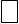 4. Состою в браке         Супруг: __________________________________________________________________________(фамилия, имя, отчество (при наличии), дата рождения, СНИЛС)Документ, удостоверяющий личность супруга:наименование: ____________________________________________________________серия, номер______________________дата выдачи: _____________________________кем выдан: __________________________________________________________________________код подразделения: __________________________________________________________________________5. Проживаю с родителями (родителями супруга)ФИО родителя_____________________________________________________________(фамилия, имя, отчество (при наличии), дата рождения, СНИЛС)Документ, удостоверяющий личность:наименование: __________________________________________________________________________серия, номер________________________дата выдачи: ___________________________кем выдан: ________________________________________________________________6. Имеются дети ФИО ребенка (до 14 лет)____________________________________________________   (фамилия, имя, отчество (при наличии), дата рождения, СНИЛС) Номер актовой записи о рождении__________________ дата______________________место регистрации _________________________________________________________ФИО ребенка (старше 14 лет)________________________________________________(фамилия, имя, отчество (при наличии), дата рождения, СНИЛС)Номер актовой записи о рождении_______________________дата_________________место регистрации_________________________________________________________ Документ, удостоверяющий личность:наименование:____________________________________________________________серия, номер________________________ дата выдачи: __________________________кем выдан:________________________________________________________________7. Имеются иные родственники, проживающие совместноФИО родственника (до 14 лет)__________________________________________________________________________(фамилия, имя, отчество (при наличии), дата рождения, СНИЛС)Номер актовой записи о рождении____________________дата____________________место регистрации__________________________________________________________Степень родства ___________________________________________________________ФИО родственника (старше 14 лет) __________________________________________________________________________(фамилия, имя, отчество (при наличии), дата рождения, СНИЛС)Степень родства___________________________________________________________Документ, удостоверяющий личность:наименование: ____________________________________________________________серия, номер______________________дата выдачи: _____________________________кем выдан:_________________________________________________________________________Я и члены моей семьи занимают на основании__________________________________(указать правоустанавливающий документ)квартиру по адресу: город Ирбит _____________________________________________общей площадью _______ кв. м.Я и члены моей семьи состоим на учете нуждающихся в жилых помещениях, предоставляемых по договорам социального найма на территории Городского округа  город Ирбит Свердловской й области город Ирбит, признанных малоимущими с ___________________________ года.Полноту и достоверность представленных в запросе сведений подтверждаю.Дата  «__» ________ 20___ г.                      Подпись заявителя _________/_________.Подпись всех совершеннолетних членов семьи_________/_________. _________/_________. _________/_________.Приложение № 2к Административному регламенту«Предоставление жилого помещениямуниципального жилищного фонда по договору социального найма»Главе Городского округа «город Ирбит» Свердловской области(Ф.И.О.)проживающий(ая) по адресу:Контактный телефон:Согласие на обработку персональных данных1.  Настоящим  подтверждаю  свое  согласие на обработку администрацией Городского округа «город Ирбит» Свердловской области  своих  персональных данных, в том числе в автоматизированном  режиме, при предоставлении муниципальной услуги «Предоставление жилого помещения муниципального жилищного фонда по договору социального найма».2.  Перечень персональных данных, на обработку которых дается согласие: фамилия,  имя,  отчество,  год,  месяц, дата и место рождения, адрес, номер основного  документа,  удостоверяющего  личность,  сведения  о дате выдачи  указанного  документа  и  выдавшем его органе, семейное, социальное положение, состав семьи, СНИЛС.3. Подтверждаю  свое  согласие  на  осуществление следующих действий  персональными  данными: сбор, запись, систематизацию, накопление, хранение, уточнение  (обновление,  изменение),  извлечение,  использование,  передачу (распространение,  предоставление,  доступ),  обезличивание,  блокирование, уничтожение  персональных  данных,  а  также иных действий, необходимых для обработки персональных данных в рамках предоставления муниципальной услуги.4.  Настоящее  Согласие действует бессрочно с момента его выдачи. Заявитель может отозвать настоящее Согласие путем направления письменного уведомления. Заявитель соглашается на то, что на протяжении срока действия Согласия администрация Городского округа «город Ирбит» Свердловской области  не обязана  прекращать обработку персональных данных и уничтожать персональные данные  заявителя.   Отзыв  не  будет  иметь  обратной  силы  в  отношении персональных  данных,  прошедших  обработку  до  вступления  в  силу такого отзыва.5. В   подтверждение   вышеизложенного   нижеподписавшийся  заявитель подтверждает  свое  согласие  на  обработку  своих  персональных  данных  в соответствии  с  положениями  Федерального закона от 27 июля 2006 года № 152-ФЗ «О персональных данных».______________      (___________________________)        «__» ________________ 20__ г.      (подпись)                              (расшифровка подписи)Приложение № 3к Административному регламенту«Предоставление жилого помещениямуниципального жилищного фонда по договору социального найма»Главе Городского округа «город Ирбит» Свердловской области(Ф.И.О.)проживающий(ая) по адресу:Контактный телефон:Декларирование сведений о гражданах, зарегистрированных по месту жительству по адресу:_____________________________________Я, _____________________________________________________________________ (Ф.И.О., дата рождения)сообщаю, что на _______________ по адресу:______________________________________,                                    (число, месяц, год)зарегистрировано ________человек:1. ______________________________________________________________________(Ф.И.О., до изменения по различным основаниям (если перемена фамилий, имен, отчеств была несколько раз – указывается каждые фамилия, имя, отчество), дата рождения, степень родства, дата (число, месяц, год) регистрации в данном жилом помещении по месту жительства)2.______________________________________________________________________3.______________________________________________________________________ 4.______________________________________________________________________На основании изложенного, прошу направлять межведомственные запросы только в отношении указанных выше лиц.Дата                                                                                                             ПодписьПриложение № 4к Административному регламенту«Предоставление жилого помещениямуниципального жилищного фонда по договору социального найма»ОбязательствоМы,_______________________________________________________________    (фамилия, имя, отчество (при наличии) гражданина, состоящего на учете, и всех граждан, проживающих совместно с ним)_________________________________________________________________________,в  связи  с  предоставлением  нам  жилого помещения __________________________________________________________________принимаем  на  себя обязательство:1)   освободить   и  сдать  жилое помещение в срок до__________________, состоящее из _____ комнат, общей площадью _______ кв. м по адресу: _______________________________________________________________________,занимаемое нами на основании (нужное указать):договора социального найма (ордера) от «___» ____________20____ г. № _________, 2)  сняться с регистрационного учета по месту жительства, вносить плату за  указанное  жилое  помещение  и  коммунальные услуги до его фактического освобождения;3)  расторгнуть  договор  социального  найма  жилого  помещения (ордер) на жилое помещение, указанное в подпункте 1 настоящего обязательства.Кроме   этого,   с   даты   подписания   настоящего  обязательства  (за несовершеннолетних  и (или) недееспособных членов семьи подпись ставится их законными  представителями)  не приватизировать указанное жилое помещение и не совершать иных действий, которые влекут или могут повлечь его отчуждение (обременение),  не  предоставлять  жилое  помещение  для  проживания другим лицам,  а  также  не регистрировать в нем по месту жительства либо по месту пребывания других лиц.Настоящее обязательство считается исполненным с даты представления нами в ________________________________________________________________________(наименование муниципального образования)документов   об   освобождении   занимаемого   нами   жилого  помещения  и снятии с регистрационного учета по месту жительства.___________________________________________    ______________________________________________________________________________________                  (подпись, фамилия, имя, отчество)"__" ___________ 20__ г.Приложение № 5к Административному регламенту«Предоставление жилого помещениямуниципального жилищного фонда по договору социального найма»Форма решения об отказе в приеме документов, необходимых для предоставления муниципальной услуги (наименование органа, уполномоченного для предоставления услуги)Кому____________________________(фамилия, имя, отчество)_________________________________Зарегистрированный (ая):________________________________РЕШЕНИЕ об отказе в приеме документов, необходимых для предоставления услуги «Предоставление жилого помещения муниципального жилищного фонда по договору социального найма»Дата 		№____________По результатам рассмотрения заявления от ____________№ ______________  и приложенных к нему документов, в соответствии с жилищным кодексом и административным регламентом предоставления муниципальной услуги «Предоставление жилого помещения муниципального жилищного фонда по договору социального найма» принято решение отказать в приеме документов, необходимых для предоставления услуги, по следующим основаниям:Вы вправе повторно обратиться в администрацию ГО город Ирбит с заявлением о предоставлении услуги после устранения указанных нарушений.Данный отказ может быть	обжалован в досудебном порядке путем направления жалобы в администрацию ГО город Ирбит, а также в судебном порядке._________________________     _________________           __________________    (должность сотрудника органа власти,                      (подпись)                         (расшифровка подписи)                   принявшего решение)«__» 	20	г.Приложение № 6к Административному регламенту«Предоставление жилого помещениямуниципального жилищного фонда по договору социального найма»Форма договора социального найма жилого помещенияДоговор социального найма жилого помещения№ _______________Городской округ «город Ирбит» Свердловской области         «___» ____________ 20_____ г.Администрация Городского округа «город Ирбит» Свердловской области, действующая  от имени собственника жилого помещения на основании ________________________________________________,  именуемая в дальнейшем Наймодатель, с одной стороны, и гражданин(ка)_____________________________________,(фамилия, имя, отчество, дата рождения)именуемый   в  дальнейшем  Наниматель, с другой стороны, на  основании решения  о   предоставлении  жилого помещения  от "____" ______________ 20___ г. № ___________ заключили настоящий договор о нижеследующем.I. Предмет договора1. Наймодатель  передает Нанимателю   и  членам   его   семьи   в бессрочное   владение   и  пользование изолированное жилое   помещение, находящееся  в муниципальной собственности, состоящее из _____ комнат(ы) в ________________________квартире (доме) общей площадью _______ кв. метров, в том числе жилой _____ кв. метров, по адресу:                                            город Ирбит, улица _____________________, дом № ____, корпус № __, квартира № _____, для проживания в нем, а также обеспечивает предоставление за плату коммунальных услуг: ________________________________________________________________________________ (электроснабжение, газоснабжение, в том числе газ в баллонах, холодное водоснабжение, водоотведение (канализация), горячее водоснабжение и теплоснабжение (отопление), в том числе приобретение и доставка твердого топлива при наличии печного отопления, - нужное указать)	2. Характеристика предоставляемого   жилого   помещения,   его технического состояния, а также санитарно-технического   и   иного оборудования, находящегося в нем, указана в техническом   паспорте жилого помещения.	3. Совместно с Нанимателем  в  жилое  помещение   вселяются следующие члены семьи:1) ____________________________________________________________________________;(фамилия, имя, отчество члена семьи и степень родства с Нанимателем)2) _____________________________________________________________________________;(фамилия, имя, отчество члена семьи и степень родства с Нанимателем)3) _____________________________________________________________________________;(фамилия, имя, отчество члена семьи и степень родства с Нанимателем)II. Обязанности сторон4. Наниматель обязан:а) принять от Наймодателя по акту в срок, не превышающий 10 дней со дня подписания настоящего договора, пригодное для проживания жилое помещение;б) соблюдать правила пользования жилыми помещениями;в) использовать жилое помещение в соответствии с его назначением;г) поддерживать в исправном состоянии жилое помещение, санитарно-техническое и иное оборудование, находящееся в нем, обеспечивать их сохранность. При обнаружении неисправностей жилого помещения или санитарно-технического и иного оборудования, находящегося в нем, немедленно принимать возможные меры к их устранению и в случае необходимости сообщать о них Наймодателю или в соответствующую управляющую организацию;д) содержать в чистоте и порядке жилое помещение, общее имущество в многоквартирном доме, объекты благоустройства;е) производить текущий ремонт занимаемого жилого помещения.К текущему ремонту занимаемого жилого помещения, выполняемому Нанимателем за свой счет, относятся следующие работы: побелка, окраска и оклейка стен, потолков, окраска полов, дверей, подоконников, оконных переплетов с внутренней стороны, радиаторов, а также замена оконных и дверных приборов, ремонт внутриквартирного инженерного оборудования (электропроводки, холодного и горячего водоснабжения, теплоснабжения, газоснабжения).Если выполнение указанных работ вызвано неисправностью отдельных конструктивных элементов общего имущества в многоквартирном доме или оборудования в нем либо связано с производством капитального ремонта дома, то они производятся за счет Наймодателя организацией, предложенной им;ж) не производить переустройство и (или) перепланировку жилого помещения без получения соответствующего согласования, предусмотренного жилищным законодательством Российской Федерации;з) своевременно и в полном объеме вносить в установленном порядке плату за жилое помещение и коммунальные услуги по утвержденным в соответствии с законодательством Российской Федерации ценам и тарифам.В случае невнесения в установленный срок платы за жилое помещение и (или) коммунальные услуги Наниматель уплачивает Наймодателю пени в размере, установленном Жилищным кодексом Российской Федерации, что не освобождает Нанимателя от уплаты причитающихся платежей;и) переселиться с членами своей семьи в порядке, установленном Жилищным кодексом Российской Федерации, на время проведения капитального ремонта или реконструкции дома, в котором он проживает (когда ремонт или реконструкция не могут быть произведены без выселения Нанимателя), в предоставляемое Наймодателем жилое помещение, отвечающее санитарным и техническим требованиям;к) при расторжении настоящего договора освободить в установленные сроки и сдать по акту Наймодателю в исправном состоянии жилое помещение, санитарно-техническое и иное оборудование, находящееся в нем, оплатить стоимость не произведенного Нанимателем и входящего в его обязанности ремонта жилого помещения, санитарно-технического и иного оборудования, находящегося в нем, или произвести его за свой счет, а также погасить задолженность по оплате за жилое помещение и коммунальные услуги;л) допускать в заранее согласованное сторонами настоящего договора время в занимаемое жилое помещение работников Наймодателя или уполномоченных им лиц, представителей органов государственного надзора и контроля для осмотра технического и санитарного состояния жилого помещения, санитарно-технического и иного оборудования, находящегося в нем, для выполнения необходимых ремонтных работ, в случае расторжения договора, а для ликвидации аварий - в любое время;м) информировать Наймодателя об изменении оснований и условий, дающих право пользования жилым помещением по договору социального найма, не позднее 10 рабочих дней со дня такого изменения;н) нести иные обязанности, предусмотренные Жилищным кодексом Российской Федерации и федеральными законами.5. Наймодатель обязан:а) передать Нанимателю по акту в течение 10 дней со дня подписания настоящего договора свободное от прав иных лиц и пригодное для проживания жилое помещение в состоянии, отвечающем требованиям пожарной безопасности, санитарно-гигиеническим, экологическим и иным требованиям;б) принимать участие в надлежащем содержании и в ремонте общего имущества в многоквартирном доме, в котором находится сданное по договору социального найма жилое помещение;в) осуществлять капитальный ремонт жилого помещения.При неисполнении или ненадлежащем исполнении Наймодателем обязанностей по своевременному проведению капитального ремонта сданного внаем жилого помещения, общего имущества в многоквартирном доме, санитарно-технического и иного оборудования, находящегося в жилом помещении, Наниматель по своему выбору вправе потребовать уменьшения платы за жилое помещение, либо возмещения своих расходов на устранение недостатков жилого помещения и (или) общего имущества в многоквартирном доме, либо возмещения убытков, причиненных ненадлежащим исполнением или неисполнением указанных обязанностей Наймодателем;г) предоставить Нанимателю и членам его семьи в порядке, предусмотренном Жилищным кодексом Российской Федерации, на время проведения капитального ремонта или реконструкции дома (когда ремонт или реконструкция не могут быть произведены без выселения Нанимателя) жилое помещение маневренного фонда, отвечающее санитарным и техническим требованиям.Переселение Нанимателя и членов его семьи в жилое помещение маневренного фонда и обратно (по окончании капитального ремонта или реконструкции) осуществляется за счет средств Наймодателя;д) информировать Нанимателя о проведении капитального ремонта или реконструкции дома не позднее чем за 30 дней до начала работ;е) принимать участие в своевременной подготовке дома, санитарно-технического и иного оборудования, находящегося в нем, к эксплуатации в зимних условиях;ж) обеспечивать предоставление Нанимателю предусмотренных в настоящем договоре коммунальных услуг надлежащего качества;з) контролировать качество предоставляемых жилищно-коммунальных услуг;и) в течение 3 рабочих дней со дня изменения цен на содержание, ремонт жилья, наем жилых помещений, тарифов на коммунальные услуги, нормативов потребления, порядка расчетов за предоставленные жилищно-коммунальные услуги информировать об этом Нанимателя;к) производить или поручать уполномоченному лицу проведение перерасчета платы за жилое помещение и коммунальные услуги в случае оказания услуг и выполнения работ ненадлежащего качества и (или) с перерывами, превышающими установленную продолжительность;л) принять в установленные сроки жилое помещение у Нанимателя по акту сдачи жилого помещения после расторжения настоящего договора;м) нести иные обязанности, предусмотренные законодательством Российской Федерации.III. Права сторон6. Наниматель вправе:а) пользоваться общим имуществом многоквартирного дома;б) вселить в установленном законодательством Российской Федерации порядке в занимаемое жилое помещение иных лиц, разрешать проживание в жилом помещении временных жильцов, сдавать жилое помещение в поднаем, осуществлять обмен или замену занимаемого жилого помещения.На вселение к родителям их детей, не достигших совершеннолетия, согласия остальных членов семьи и Наймодателя не требуется;в) сохранить права на жилое помещение при временном отсутствии его и членов его семьи;г) требовать от Наймодателя своевременного проведения капитального ремонта жилого помещения, надлежащего участия в содержании общего имущества в многоквартирном доме, а также предоставления предусмотренных настоящим договором коммунальных услуг надлежащего качества;д) требовать с письменного согласия проживающих совместно с Нанимателем членов семьи в случаях, установленных законодательством Российской Федерации, изменения настоящего договора;е) расторгнуть в любое время настоящий договор с письменного согласия проживающих совместно с Нанимателем членов семьи;ж) осуществлять другие права по пользованию жилым помещением, предусмотренные Жилищным кодексом Российской Федерации и федеральными законами.7. Члены семьи Нанимателя, проживающие совместно с ним, имеют равные с Нанимателем права и обязанности, вытекающие из настоящего договора. Дееспособные члены семьи несут солидарную с Нанимателем ответственность по обязательствам, вытекающим из настоящего договора.8. Наймодатель вправе:а) требовать своевременного внесения платы за жилое помещение и коммунальные услуги;б) требовать допуска в жилое помещение в заранее согласованное сторонами настоящего договора время своих работников или уполномоченных лиц для осмотра технического и санитарного состояния жилого помещения, санитарно-технического и иного оборудования, находящегося в нем, для выполнения необходимых ремонтных работ, в случае расторжения договора, а для ликвидации аварий - в любое время;в) запретить вселение в занимаемое Нанимателем жилое помещение граждан в качестве проживающих совместно с ним членов семьи в случае, если после такого вселения общая площадь соответствующего жилого помещения на 1 члена семьи станет меньше учетной нормы.IV. Порядок изменения, расторжения и прекращения договора9. Настоящий договор может быть изменен или расторгнут по соглашению сторон в установленном законодательством Российской Федерации порядке в любое время.10. При выезде Нанимателя и членов его семьи в другое место жительства настоящий договор считается расторгнутым со дня выезда.11. По требованию Наймодателя настоящий договор может быть расторгнут в судебном порядке в следующих случаях:а) использование Нанимателем жилого помещения не по назначению;б) разрушение или повреждение жилого помещения Нанимателем или другими гражданами, за действия которых он отвечает;в) систематическое нарушение прав и законных интересов соседей, которое делает невозможным совместное проживание в одном жилом помещении;г) невнесение Нанимателем платы за жилое помещение и (или) коммунальные услуги в течение более 6 месяцев.12. Настоящий договор может быть расторгнут в судебном порядке в иных случаях, предусмотренных Жилищным кодексом Российской Федерации.V. Прочие условия13. Споры, которые могут возникнуть между сторонами по настоящему договору, разрешаются в порядке, предусмотренном законодательством Российской Федерации.14. Настоящий договор составлен в 2 экземплярах, один из которых находится у Наймодателя, другой - у Нанимателя.Наймодатель________________                                                            Наниматель ____________                           (подпись)                                                                                             (подпись)М.П.оПаспорт серия№Дата выдачиДата выдачиВыданВыданоПаспорт серия№Дата выдачиДата выдачиВыданВыдан№ пункта админис тративного регламентаНаименование основания для отказа в соответствии с единым стандартомРазъяснение причин отказав предоставлении услугиПодпункт 1 пункта 2.14.запрос о предоставлении услуги подан в орган государственной власти, орган местного самоуправления или организацию, в полномочия которых не входит предоставление услугиУказываются основания такого выводаПодпункт 2 пункта 2.14.неполное заполнение обязательных полей в форме запроса о предоставлении услуги (недостоверное, неправильное)Указываются основания такого выводаПодпункт 3 пункта 2.14.представление неполного комплекта документов (одного или нескольких документов), указанных в пунктах 2.8 настоящего административного регламента, обязанность по предоставлению которых возложена на заявителяУказывается перечень документов, непредставленных заявителемПодпункт 4 пункта 2.14.представленные документы утратили силу на момент обращения за услугой (документ, удостоверяющий личность; документ, удостоверяющий полномочия представителя заявителя, в случае обращения за предоставлением услуги указанным лицом)Указываются основания такого выводаПодпункт 5 пункта 2.14.представленные документы содержат подчистки и исправления текста, не заверенные в порядке, установленном законодательством Российской ФедерацииУказывается исчерпывающий перечень документов, содержащих подчистки и исправления, представленных заявителем Подпункт 6 пункта 2.14.подача заявления о предоставлении услуги и документов, необходимых для предоставления услуги, в электронной форме с нарушением установленных требованийУказываются основания такого выводаПодпункт 7 пункта 2.14представленные в электронной форме документы содержат повреждения, наличие которых не позволяет в полном объеме использовать информацию и сведения, содержащиеся в документах для предоставления услугиУказываются основания такого выводаПодпункт 8 пункта 2.14заявление подано лицом, не имеющим полномочий представлять интересы заявителяУказываются основания такого выводапаспорт:серия№, выданный"”20г.,г.,